АДМИНИСТРАЦИЯ КРАСНОСЕЛЬКУПСКОГО РАЙОНАПОСТАНОВЛЕНИЕ«04» декабря 2023 г.                                                                          № 430-Пс. КрасноселькупО внесении изменений в муниципальную программу муниципального округа Красноселькупский район Ямало-Ненецкого автономного округа«Энергоэффективность и развитие энергетики. Обеспечение населения качественными жилищно-коммунальными услугами» 	В соответствии с решением Думы Красноселькупского района от            24 октября 2023 года № 221 «О внесении изменений в решение Думы Красноселькупского района «О бюджете Красноселькупского района на 2023 год и на плановый период 2024 и 2025 годов», постановлением Администрации Красноселькупского района от 07 декабря 2021 года             № 51-П «О муниципальных программах муниципального округа Красноселькупский район Ямало-Ненецкого автономного округа», руководствуясь Уставом муниципального округа Красноселькупский район Ямало-Ненецкого автономного округа, Администрация Красноселькупского района постановляет:1. Утвердить прилагаемые изменения, которые вносятся в муниципальную программу муниципального округа Красноселькупский район Ямало-Ненецкого автономного округа «Энергоэффективность и развитие энергетики. Обеспечение населения качественными жилищно-коммунальными услугами», утверждённую постановлением Администрации Красноселькупского района от 20 декабря 2021 года               № 90-П.2. Опубликовать настоящее постановление в газете «Северный край» и разместить на официальном сайте муниципального округа Красноселькупский район Ямало-Ненецкого автономного округа.3. Настоящее постановление вступает в силу с момента его опубликования и распространяет своё действие на правоотношения, возникшие с  27 октября 2023 года.Глава Красноселькупского района                                             Ю.В. ФишерПриложениеУТВЕРЖДЕНЫпостановлением АдминистрацииКрасноселькупского районаот «04» декабря 2023 года № 430-ПИЗМЕНЕНИЯ,которые вносятся в муниципальную программу «Энергоэффективность и развитие энергетики. Обеспечение населения качественными жилищно-коммунальными услугами», утверждённую постановлением Администрации Красноселькупского района от 20 декабря 2021 года № 90-П1. Паспорт и финансовое обеспечение муниципальной программы изложить в следующей редакции:«МУНИЦИПАЛЬНАЯ ПРОГРАММАмуниципального округа Красноселькупский район Ямало-Ненецкого автономного округа «Энергоэффективность и развитие энергетики. Обеспечение населения качественными жилищно-коммунальными услугами»ПАСПОРТ муниципальной программы муниципального округа Красноселькупский район Ямало-Ненецкого автономного округа«Энергоэффективность и развитие энергетики. Обеспечение населения качественными жилищно-коммунальными услугами»».2. Структуру муниципальной программы изложить в следующей редакции:«СТРУКТУРА муниципальной программы муниципального округа Красноселькупский район Ямало-Ненецкого автономного округа  «Энергоэффективность и развитие энергетики. Обеспечение населения качественными жилищно-коммунальными услугами»                                                                                                                            тыс. рублей                                                                                                     ».3. Приложение № 1 к муниципальной программе изложить в следующей редакции:«Приложение №1 к муниципальной программе муниципального округа Красноселькупский район ЯНАО«Энергоэффективность и развитие энергетики. Обеспечение населения качественными жилищно-коммунальными услугами»ХАРАКТЕРИСТИКА МЕРОПРИЯТИЙмуниципальной программы муниципального округа Красноселькупский район Ямало-Ненецкого автономного округа«Энергоэффективность и развитие энергетики. Обеспечение населения качественными жилищно-коммунальными услугами»   ».4. Приложение № 1.1 к муниципальной программе изложить в следующей редакции:«Приложение №1.1 к муниципальной программе муниципального округа Красноселькупский район ЯНАО«Энергоэффективность и развитие энергетики. Обеспечение населения качественными жилищно-коммунальными услугами»МЕТОДИКА по расчету показателей муниципальной программы муниципального округа Красноселькупский район Ямало-Ненецкого автономного округа «Энергоэффективность и развитие энергетики. Обеспечение населения качественными жилищно-коммунальными услугами»  ».5. Приложение № 2.1 к муниципальной программе изложить в следующей редакции:«Приложение № 2.1 к муниципальной программе муниципального округа Красноселькупский район ЯНАО«Энергоэффективность и развитие энергетики. Обеспечение населения качественными жилищно-коммунальными услугами»ДЕТАЛИЗИРОВАННЫЙ ПЕРЕЧЕНЬмероприятий муниципальной программы муниципального округа Красноселькупский район Ямало-Ненецкого автономного округа«Энергоэффективность и развитие энергетики. Обеспечение населения качественными жилищно-коммунальными услугами»на 2023 год».Куратор муниципальной программы муниципального округа Красноселькупский район Ямало-Ненецкого автономного округаПервый заместитель Главы Администрации Красноселькупского районаПервый заместитель Главы Администрации Красноселькупского районаОтветственный исполнитель муниципальной программы муниципального округа Красноселькупский район Ямало-Ненецкого автономного округаУправление ЖКХ, транспорта и связи Администрации Красноселькупского районаУправление ЖКХ, транспорта и связи Администрации Красноселькупского районаСоисполнители муниципальной программы муниципального округа Красноселькупский район Ямало-Ненецкого автономного округаУправление жизнеобеспечения села Красноселькуп Администрации Красноселькупского районаУправление жизнеобеспечения села Красноселькуп Администрации Красноселькупского районаСоисполнители муниципальной программы муниципального округа Красноселькупский район Ямало-Ненецкого автономного округаАдминистрация села Толька (территориальный орган (структурное подразделение) Администрации Красноселькупского района)Администрация села Толька (территориальный орган (структурное подразделение) Администрации Красноселькупского района)Соисполнители муниципальной программы муниципального округа Красноселькупский район Ямало-Ненецкого автономного округаАдминистрация села Ратта (территориальный орган (структурное подразделение) Администрации Красноселькупского района)Администрация села Ратта (территориальный орган (структурное подразделение) Администрации Красноселькупского района)Соисполнители муниципальной программы муниципального округа Красноселькупский район Ямало-Ненецкого автономного округаУправление муниципальным имуществом Администрации Красноселькупского районаУправление муниципальным имуществом Администрации Красноселькупского районаСоисполнители муниципальной программы муниципального округа Красноселькупский район Ямало-Ненецкого автономного округаМКУ  «Комитет по управлению капитальным строительством»МКУ  «Комитет по управлению капитальным строительством»Соисполнители муниципальной программы муниципального округа Красноселькупский район Ямало-Ненецкого автономного округаУправление по труду и социальной защите населения Администрации Красноселькупского районаУправление по труду и социальной защите населения Администрации Красноселькупского районаУчастники муниципальной программы1.Общество с ограниченной ответственностью «ЭК ТВЭС»2.Общество с ограниченной ответственностью «Ямал - Энерго»
3. Общество с ограниченной ответственностью «КомунТрансСервис»4. Общество с ограниченной ответственностью «Автодор»
5. Общество с ограниченной ответственностью «Межмуниципальное хозяйственное предприятие Красноселькупского района» 6.Общество с ограниченной ответственностью «Танталл»1.Общество с ограниченной ответственностью «ЭК ТВЭС»2.Общество с ограниченной ответственностью «Ямал - Энерго»
3. Общество с ограниченной ответственностью «КомунТрансСервис»4. Общество с ограниченной ответственностью «Автодор»
5. Общество с ограниченной ответственностью «Межмуниципальное хозяйственное предприятие Красноселькупского района» 6.Общество с ограниченной ответственностью «Танталл»Цель муниципальной программы муниципального округа Красноселькупский район Ямало-Ненецкого автономного округаКачественное и надежное обеспечение коммунальными услугами потребителей районаКачественное и надежное обеспечение коммунальными услугами потребителей районаНаправления 1. Развитие энергетики и жилищно-коммунального комплекса1. Развитие энергетики и жилищно-коммунального комплексаНаправления 2. Проведение капитального ремонта многоквартирных домов2. Проведение капитального ремонта многоквартирных домовНаправления 3. Энергосбережение и повышение энергетической эффективности3. Энергосбережение и повышение энергетической эффективности4. Создание и развитие систем обращения с отходами, в том числе с твердыми коммунальными отходами» 4. Создание и развитие систем обращения с отходами, в том числе с твердыми коммунальными отходами» 5. Газификация5. ГазификацияСрок и этапы реализации муниципальной программы муниципального округа Красноселькупский район Ямало-Ненецкого автономного округа2022-2035 годы                                                                                                                                                                                                                                                                                                                                                                                                                                                                                                                              1 этап -2022-2025 годы                                                                                                                                                                                                                                                                                                                                                                                                                                                                                                               2 этап - 2026-2030 годы                                                                                                                                                                                                                                                                                                                                                                                                                                                                                                               3 этап 2031-2035 годы2022-2035 годы                                                                                                                                                                                                                                                                                                                                                                                                                                                                                                                              1 этап -2022-2025 годы                                                                                                                                                                                                                                                                                                                                                                                                                                                                                                               2 этап - 2026-2030 годы                                                                                                                                                                                                                                                                                                                                                                                                                                                                                                               3 этап 2031-2035 годыФинансовое обеспечение муниципальной программы (тыс. руб.)Финансовое обеспечение муниципальной программы (тыс. руб.)Финансовое обеспечение муниципальной программы (тыс. руб.)Общий объем финансирования муниципальной программыВсего, в том числе:1 262 717,895средства федерального бюджета0,000средства окружного бюджета1 109 632,616средства бюджета района153 085,279- в том числе по этапам реализации:I этап реализации 2022-2025 годыВсего, в том числе:1 262 717,895средства федерального бюджета0,000средства окружного бюджета1 109 632,616средства бюджета района153 085,279- в том числе по годам:2022 годВсего, в том числе:415 187,5772022 годсредства федерального бюджета0,0002022 годсредства окружного бюджета356 396,6162022 годсредства бюджета района58 790,9612023 годВсего, в том числе:520 862,3182023 годсредства федерального бюджета0,0002023 годсредства окружного бюджета449 284,0002023 годсредства бюджета района71 578,3182024 годВсего, в том числе:170 028,0002024 годсредства федерального бюджета0,0002024 годсредства окружного бюджета158 626,0002024 годсредства бюджета района11 402,0002025 годВсего, в том числе:156 640,0002025 годсредства федерального бюджета0,0002025 годсредства окружного бюджета145 326,0002025 годсредства бюджета района11 314,000Объём налоговых расходов0,000№ п/пНаименование структурного элемента муниципальной программы  муниципального округа Красноселькупский район Ямало-Ненецкого автономного округаВсего за I этап/ единицы измерения показателя2022 год2023 год 2024 год 2025 год 12345671Муниципальная программа  муниципального округа Красноселькупский район Ямало-Ненецкого автономного округа «Энергоэффективность и развитие энергетики. Обеспечение населения качественными жилищно-коммунальными услугами» Муниципальная программа  муниципального округа Красноселькупский район Ямало-Ненецкого автономного округа «Энергоэффективность и развитие энергетики. Обеспечение населения качественными жилищно-коммунальными услугами» Муниципальная программа  муниципального округа Красноселькупский район Ямало-Ненецкого автономного округа «Энергоэффективность и развитие энергетики. Обеспечение населения качественными жилищно-коммунальными услугами» Муниципальная программа  муниципального округа Красноселькупский район Ямало-Ненецкого автономного округа «Энергоэффективность и развитие энергетики. Обеспечение населения качественными жилищно-коммунальными услугами» Муниципальная программа  муниципального округа Красноселькупский район Ямало-Ненецкого автономного округа «Энергоэффективность и развитие энергетики. Обеспечение населения качественными жилищно-коммунальными услугами» Муниципальная программа  муниципального округа Красноселькупский район Ямало-Ненецкого автономного округа «Энергоэффективность и развитие энергетики. Обеспечение населения качественными жилищно-коммунальными услугами» 2Цель муниципальной программы  муниципального округа Красноселькупский район Ямало-Ненецкого автономного округа: Качественное и надежное обеспечение коммунальными услугами потребителей районаЦель муниципальной программы  муниципального округа Красноселькупский район Ямало-Ненецкого автономного округа: Качественное и надежное обеспечение коммунальными услугами потребителей районаЦель муниципальной программы  муниципального округа Красноселькупский район Ямало-Ненецкого автономного округа: Качественное и надежное обеспечение коммунальными услугами потребителей районаЦель муниципальной программы  муниципального округа Красноселькупский район Ямало-Ненецкого автономного округа: Качественное и надежное обеспечение коммунальными услугами потребителей районаЦель муниципальной программы  муниципального округа Красноселькупский район Ямало-Ненецкого автономного округа: Качественное и надежное обеспечение коммунальными услугами потребителей районаЦель муниципальной программы  муниципального округа Красноселькупский район Ямало-Ненецкого автономного округа: Качественное и надежное обеспечение коммунальными услугами потребителей района3Показатель 1. Доля граждан, принявших участие в решении вопросов развития городской среды, от общего количества граждан в возрасте от 14 лет, проживающих в населенных пунктах, в которых реализуются проекты по созданию комфортной городской среды%202030304Весовое значение показателя 1Х0,30,30,30,35Показатель 2. Доля паспортов готовности к отопительному периоду организаций коммунального комплекса, выданных комиссией Красноселькупского района, от запланированного количества указанных паспортов на очередной год%1001001001006Весовое значение показателя 2Х0,70,70,70,77Общий объём бюджетных ассигнований  на реализацию муниципальной программы  муниципального округа Красноселькупский район Ямало-Ненецкого автономного округа, в том числе:1 262 717,895415 187,577520 862,318170 028,000156 640,0008за счёт федерального бюджета0,0000,0000,0000,0000,0009за счет окружного бюджета1 109 632,616356 396,616449 284,000158 626,000145 326,00010за счет местного бюджета  153 085,27958 790,96171 578,31811 402,00011 314,00011внебюджетные источники 0,0000,0000,0000,0000,00012Направление 1 № «Развитие энергетики и жилищно-коммунального комплекса»Направление 1 № «Развитие энергетики и жилищно-коммунального комплекса»Направление 1 № «Развитие энергетики и жилищно-коммунального комплекса»Направление 1 № «Развитие энергетики и жилищно-коммунального комплекса»Направление 1 № «Развитие энергетики и жилищно-коммунального комплекса»Направление 1 № «Развитие энергетики и жилищно-коммунального комплекса»13Весовое значение направления 1Х0,70,60,90,914Комплексы процессных мероприятийКомплексы процессных мероприятийКомплексы процессных мероприятийКомплексы процессных мероприятийКомплексы процессных мероприятийКомплексы процессных мероприятий15Показатель 1.1 Количество построенных  (смонтированных,реконструируемых) или отремонтированных объектов энергетики и жилищно-коммунального комплексаед.240016Весовое значение показателя 1.1Х0,10,030017Показатель 1.2 Протяженность отремонтированных сетейм.п.4174700018Весовое значение показателя 1.2.Х0,10,020019Показатель 1.3 Количество приобретённой коммунальной техникиед.710020Весовое значение показателя 1.3Х0,050,030021Показатель 1.4 Количество населения, получившего услуги общественной баничел.195020002000200022Весовое значение показателя 1.4Х0,050,030,20,223Показатель 1.5 Количество населения получившего услугу по откачке и вывозу бытовых сточных вод из септиков жилищного фонда чел.4 0004 0004 0004 00024Весовое значение показателя 1.5Х0,050,040,20,225Показатель 1.6 Количество разработанных документов перспективного развития систем коммунальной инфраструктурыед.620026Весовое значение показателя 1.6Х0,050,050027Показатель 1.7 Количество объектов благоустройства (комфортности), состоящих в реестре муниципальной собственности  и включенных в программу по осуществлению мероприятий по благоустройству территорий от общего количества объектов благоустройства (комфортности), состоящих в реестре муниципальной собственностиед.1322622622628Весовое значение показателя 1.7Х0,10,030,30,329Показатель 1.8 Количество кладбищ на которых проведена инвентаризация ед.300030Весовое значение показателя 1.8Х0,100031Показатель 1.9. Количество оказанных ритуальных услуг в текущем годуед.0110032Весовое значение показателя 1.9Х00,10033Показатель 1.10. Количество приобретенного коммунального оборудованияед.050034Весовое значение показателя 1.10Х00,030035Показатель 1.11. Количество благоустроенных отдельных территорийед.020036Весовое значение показателя 1.11Х00,050037Показатель 1.12. Доля многоквартирных домов, в которых собственники помещений выбрали и реализуют способ управления многоквартирными домамиед.01000038Весовое значение показателя 1.12Х00,010039Комплекс процессных мероприятий №1 «Строительство и реконструкция объектов энергетики и жилищно-коммунального комплекса»153 591,30831 040,500122 550,8080,0000,00040за счёт федерального бюджета0,0000,0000,0000,0000,00041за счет окружного бюджета150 740,00029 740,000121 000,0000,0000,00042за счет местного бюджета  2 851,3081 300,5001 550,8080,0000,00043внебюджетные источники 0,0000,0000,0000,0000,00044Комплекс процессных мероприятий № 2 "Ремонт объектов энергетики и ЖКК"96 329,30730 128,06166 201,2460,0000,00045за счёт федерального бюджета0,0000,0000,0000,0000,00046за счет окружного бюджета94 360,00029 826,00064 534,0000,0000,00047за счет местного бюджета  1 969,307302,0611 667,2460,0000,00048внебюджетные источники 0,0000,0000,0000,0000,00049Комплекс процессных мероприятий № 3 "Поддержка отраслей экономики в сфере жилищно-коммунального комплекса"323 635,752136 121,937125 371,81531 071,00031 071,00050за счёт федерального бюджета0,0000,0000,0000,0000,00051за счет окружного бюджета282 571,000116 073,000114 788,00025 855,00025 855,00052за счет местного бюджета  41 064,75220 048,93710 583,8155 216,0005 216,00053внебюджетные источники 0,0000,0000,0000,0000,00054Комплекс процессных мероприятий № 4 "Разработка (актуализация) программы комплексного развития систем коммунальной инфраструктуры, схем тепло-, водоснабжения и водоотведения"6 165,9114 915,9111 250,0000,0000,00055за счёт федерального бюджета0,0000,0000,0000,0000,00056за счет окружного бюджета1 871,0001 871,0000,0000,0000,00057за счет местного бюджета  4 294,9113 044,9111 250,0000,0000,00058внебюджетные источники 0,0000,0000,0000,0000,00059Комплекс процессных мероприятий № 5 "Повышение уровня благоустройства территорий населенных пунктов Красноселькупского района"397 750,727104 578,157109 644,57098 458,00085 070,00060за счёт федерального бюджета0,0000,0000,0000,0000,00061за счет окружного бюджета326 870,00074 616,00080 012,00092 771,00079 471,00062за счет местного бюджета  70 880,72729 962,15729 632,5705 687,0005 599,00063внебюджетные источники 0,0000,0000,0000,0000,00064Комплекс процессных мероприятий № 9 "Содержание жилого помещения в многоквартирном доме"538,3340,000538,3340,0000,00065за счёт федерального бюджета0,0000,0000,0000,0000,00066за счет окружного бюджета0,0000,0000,0000,0000,00067за счет местного бюджета  538,3340,000538,3340,0000,00068внебюджетные источники 0,0000,0000,0000,0000,00069Проектная часть Проектная часть Проектная часть Проектная часть Проектная часть Проектная часть 70Показатель 3. Количество реализованных мероприятий по благоустройству общественных и дворовых территорийед.111171Весовое значение показателя 3Х0,10,20,20,272Региональный проект F2  "Формирование комфортной городской среды"203 067,10367 686,51454 570,58940 405,00040 405,00073за счёт федерального бюджета0,0000,0000,0000,0000,00074за счет окружного бюджета186 929,61666 929,61640 000,00040 000,00040 000,00075за счет местного бюджета  16 137,487756,89814 570,589405,000405,00076внебюджетные источники 0,0000,0000,0000,0000,00077Направление № 2 "Проведение капитального ремонта многоквартирных домов "Направление № 2 "Проведение капитального ремонта многоквартирных домов "Направление № 2 "Проведение капитального ремонта многоквартирных домов "Направление № 2 "Проведение капитального ремонта многоквартирных домов "Направление № 2 "Проведение капитального ремонта многоквартирных домов "Направление № 2 "Проведение капитального ремонта многоквартирных домов "78Весовое значение направления 2Х0,10,20079Комплексы процессных мероприятийКомплексы процессных мероприятийКомплексы процессных мероприятийКомплексы процессных мероприятийКомплексы процессных мероприятийКомплексы процессных мероприятий80Показатель 2.1 Доля многоквартирных домов, участвующих в программе ремонтов, от общего количества многоквартирных домов%0,320081Весовое значение показателя 2.1Х0,050,20082Показатель 2.2. Количество разработанной проектной документации по капитальному ремонту общего имущества в многоквартирных домах, на которую выдано положительное заключение АУ ЯНАО «Управление государственной экспертизы проектной документации» для включения в адресную программу капитального ремонтаед.520083Весовое значение показателя 2.1Х0,050,020084Комплекс процессных мероприятий № 6 "Капитальный ремонт жилищного фонда"39 846,6841 533,89738 222,78745,00045,00085за счёт федерального бюджета0,0000,0000,0000,0000,00086за счет окружного бюджета29 705,000755,00028 950,0000,0000,00087за счет местного бюджета  10 141,684778,8979 272,78745,00045,00088внебюджетные источники 0,0000,0000,0000,0000,00089Направление № 3 "Энергосбережение и повышение энергетической эффективности"Направление № 3 "Энергосбережение и повышение энергетической эффективности"Направление № 3 "Энергосбережение и повышение энергетической эффективности"Направление № 3 "Энергосбережение и повышение энергетической эффективности"Направление № 3 "Энергосбережение и повышение энергетической эффективности"Направление № 3 "Энергосбережение и повышение энергетической эффективности"90Весовое значение направления 3Х0,10,050,10,191Комплексы процессных мероприятийКомплексы процессных мероприятийКомплексы процессных мероприятийКомплексы процессных мероприятийКомплексы процессных мероприятийКомплексы процессных мероприятий92Показатель 3.1 Удельная величина потребления энергетических ресурсов муниципальными бюджетными учреждениями:ХХХХХ93электрическая энергиякВт. ч на 1 человека населения442,51442,51442,51442,5194тепловая энергияГкал на 1 кв. метр общей площади0,320,320,320,3295холодная водакуб. метров на 1 человека населения3,133,133,133,1396Весовое значение показателя 3.1Х0,050,030,050,0597Показатель 3.2 Удельная величина потребления энергетических ресурсов в многоквартирных домах:ХХХХХ98электрическая энергиякВт. ч на 1 проживающего1582,291582,291582,291582,2999тепловая энергияГкал на 1 кв. метр общей площади0,360,360,360,36100холодная водакуб. метров на 1 проживающего31,431,431,431,4101Весовое значение показателя 3.2Х0,050,020,050,05102Комплекс процессных мероприятий № 7 "Внедрение энергосберегающих технологий на объектах жилищного фонда"199,00052,00049,00049,00049,000103за счёт федерального бюджета0,0000,0000,0000,0000,000104за счет окружного бюджета0,0000,0000,0000,0000,000105за счет местного бюджета  199,00052,00049,00049,00049,000106внебюджетные источники 0,0000,0000,0000,0000,000107 Направление № 4 «Создание и развитие систем обращения с отходами, в том числе с твердыми коммунальными отходами»  всего, в том числе: Направление № 4 «Создание и развитие систем обращения с отходами, в том числе с твердыми коммунальными отходами»  всего, в том числе: Направление № 4 «Создание и развитие систем обращения с отходами, в том числе с твердыми коммунальными отходами»  всего, в том числе: Направление № 4 «Создание и развитие систем обращения с отходами, в том числе с твердыми коммунальными отходами»  всего, в том числе: Направление № 4 «Создание и развитие систем обращения с отходами, в том числе с твердыми коммунальными отходами»  всего, в том числе: Направление № 4 «Создание и развитие систем обращения с отходами, в том числе с твердыми коммунальными отходами»  всего, в том числе:108Весовое значение направления 4Х0,10,100109Комплексы процессных мероприятийКомплексы процессных мероприятийКомплексы процессных мероприятийКомплексы процессных мероприятийКомплексы процессных мероприятийКомплексы процессных мероприятий110Показатель 4.1 Количество созданных объектов обращения с отходами, в годед.1000111Весовое значение показателя 4.1Х0,02000112Показатель 4.2 Количество расчищенных объектов размещения твёрдых коммунальных отходов, в годед.1100113Весовое значение показателя 4.2Х0,080,100114Комплекс процессных мероприятий № 8 "Создание эффективной системы обращения с отходами, в том числе с ТКО"41 477,50039 130,6002 346,9000,0000,000115за счёт федерального бюджета0,0000,0000,0000,0000,000116за счет окружного бюджета36 586,00036 586,0000,0000,0000,000117за счет местного бюджета  4 891,5002 544,6002 346,9000,0000,000118внебюджетные источники 0,0000,0000,0000,0000,000119 Направление № 5 «Газификация»  всего, в том числе: Направление № 5 «Газификация»  всего, в том числе: Направление № 5 «Газификация»  всего, в том числе: Направление № 5 «Газификация»  всего, в том числе: Направление № 5 «Газификация»  всего, в том числе: Направление № 5 «Газификация»  всего, в том числе:120Весовое значение направления 5Х00,0500121Комплексы процессных мероприятийКомплексы процессных мероприятийКомплексы процессных мероприятийКомплексы процессных мероприятийКомплексы процессных мероприятийКомплексы процессных мероприятий122Показатель 5.1 "Количество газифицированных объектов"ед.0100123Весовое значение показателя 5.1Х00,0100124Комплекс процессных мероприятий №  10 «Газификация объектов муниципальной собственности»116,2690,000116,2690,0000,000125за счёт федерального бюджета0,0000,0000,0000,0000,000126за счет окружного бюджета0,0000,0000,0000,0000,000127за счет местного бюджета  116,2690,000116,2690,0000,000128внебюджетные источники 0,0000,0000,0000,0000,000№ п/пНаименование комплекса процессных мероприятий, регионального проекта (проекта Ямала, проекта Красноселькупского района), ответственного исполнителяХарактеристика (состав) мероприятияРезультат12341.Направление № 1 «Развитие энергетики и жилищно-коммунального комплекса»Направление № 1 «Развитие энергетики и жилищно-коммунального комплекса»Направление № 1 «Развитие энергетики и жилищно-коммунального комплекса»2.Комплекс процессных мероприятий 1 «Строительство и реконструкция объектов энергетики и жилищно-коммунального комплекса»Ответственный исполнитель реализации мероприятия: МКУ «Комитет по управлению капитальным строительством»Мероприятие 1.1 Котельная в с. Толька Красноселькупского района, в том числе проектно-изыскательские работы.Выполнение данного мероприятия обеспечивает развитие систем коммунальной инфраструктуры в селе Толька за счет капитального строительства объектов теплоснабжения, в рамках Адресной инвестиционной программы автономного округа.В 2022 году проект повторно направлен на экспертизу.  Строительство котельной в с. Толька планируется завершить в 2023 году.2.Комплекс процессных мероприятий 1 «Строительство и реконструкция объектов энергетики и жилищно-коммунального комплекса»Ответственный исполнитель реализации мероприятия: МКУ «Комитет по управлению капитальным строительством»Мероприятие 1.2 Реконструкция существующей воздушной линии низкого напряжения 0,4 кВ по адресу: Ямало-Ненецкий автономный округ, Красноселькупский район, с.Красноселькуп, КТП №7 - д/д "Родничок"В 2023 году заключён контракт на разработку ПСД на выполнение работ по реконструкции.3.Комплекс процессных мероприятий 2 «Ремонт объектов энергетики и ЖКК»Ответственный исполнитель реализации мероприятия: МКУ «Комитет по управлению капитальным строительством»Мероприятие 2.1 Капитальный ремонт объекта «Тепловая и водопроводная сеть, с. Красноселькуп, Котельная № 4-ул. Строителей».Мероприятие 2.2 «Капитальный ремонт объекта «Тепловая и водопроводная сеть, Котельная №3-ул.Ямальский тупик, ТП 4 в с. Толька, Красноселькупский район».Мероприятие 2.3  Капитальный ремонт тепловой и водопроводной сети с. Красноселькуп, ул. Строителей, д.9 - ул. 70 лет ОктябряМероприятие 2.4 Капитальный ремонт артезианской скважины № 1, ул. Механизаторов (Котельная № 2) с. ТолькаМероприятие 2.5 Капитальный ремонт артезианской скважины № 8, с. Толька, ул. Геофизиков, д.1, стр.3Мероприятия направлены на исполнение полномочий органов местного самоуправления по организации теплоснабжения, водоснабжения и водоотведения путем проведения капитального ремонта ветхих инженерных сетей.Проведен капитальный ремонт первоочередных участков ветхих сетей тепло и водоснабжения в целях обновления инженерной инфраструктуры населенных пунктов района.Суммарная протяженность отремонтированных участков в 2022 году составила 417 м.п.;Суммарная протяжённость, планируемых к ремонту участков в 2023 году  - 470 м.п.4.Комплекс процессных мероприятий № 3 «Поддержка отраслей экономики в сфере жилищно-коммунального комплекса»Комплекс процессных мероприятий № 3 «Поддержка отраслей экономики в сфере жилищно-коммунального комплекса»Комплекс процессных мероприятий № 3 «Поддержка отраслей экономики в сфере жилищно-коммунального комплекса»5.Соисполнитель 1 - Управление жизнеобеспечения села Красноселькуп Администрации Красноселькупского районаСоисполнитель 2 Администрация села Толька (территориальный орган (структурное подразделение) Администрации Красноселькупского районаМероприятие 3.1 Компенсация выпадающих доходов организациям, предоставляющим населению услуги по откачке и вывозу бытовых сточных вод из септиков в жилищном фонде, обустроенном внутридомовой системой канализации и не подключенном к сетям централизованной канализации по тарифам, не обеспечивающим возмещение издержек.Мероприятие направлено на исполнение полномочий по предоставлению субсидий на финансовое обеспечение (возмещение) затрат организациям, осуществляющим оказание услуг по транспортировке, откачке и вывозу жидких бытовых отходов из септиков в жилищном фонде, обустроенном внутридомовой системой канализации и не подключенном к сетям централизованной системы канализации.Обеспечение населения, проживающего в жилищном фонде, обустроенном внутридомовой системой канализации и не подключенном к сетям централизованной системы канализации, услугой по транспортировке, откачке и вывозу жидких бытовых отходов из септиков для достижения баланса экономических интересов поставщиков и потребителей энергоресурсов и жилищно-коммунальных услуг.6.Соисполнитель 1 - Управление жизнеобеспечения села Красноселькуп Администрации Красноселькупского районаСоисполнитель 2 Администрация села Толька (территориальный орган (структурное подразделение) Администрации Красноселькупского района)Мероприятие 3.2 Компенсация выпадающих доходов организациям, предоставляющим населению коммунально-бытовые услуги по тарифам, не обеспечивающим возмещение издержек.Мероприятие направлено на реализацию отдельных полномочий в сфере жилищно-коммунального хозяйства по предоставлению субсидий на финансовое обеспечение (возмещение) затрат организациям, осуществляющим оказание банных услуг населению в общественных банях на территории, села Красноселькуп и села Тольки.Обеспечение населения услугами общественной бани.7.Соисполнитель 4 - Управление муниципальным имуществом Администрации Красноселькупского районаМероприятие 3.3 Приобретение коммунальной техники.Мероприятие направлено на исполнение полномочий по организации теплоснабжения, электроснабжения, водоснабжения, водоотведения и транспортирования твердых коммунальных отходов путем уплаты лизинговых платежей за коммунальную технику в 2022 - 2026 годах.Приобретено и оплачено в лизинг в 2022 году 4 единицы коммунальной техники (2 ед.- автогидроподьемники  , 1 ед . - бульдозер российского производства, 1 ед. – автосамосвал.)В 2023 году запланировано приобретение передвижной автомастерской.7.Соисполнитель 4 - Управление муниципальным имуществом Администрации Красноселькупского районаМероприятие 3.4 Приобретение, монтаж и проведение пусконаладочных работ станции комплексной подготовки воды производительностью 500 м3/сутки, в с. Красноселькуп.Мероприятие направлено на исполнение полномочий по организации водоснабжения населения для повышения качества и надежности предоставления жилищно-коммунальных услуг населению.В январе 2022 года от ООО «ЭК ТВЭС» поступило письмо о том, что на сегодняшний день потребности в установке СКПВ-500 в селе Красноселькуп уже нет, ввиду того, что в результате установки в конце 2021 года трех резервуаров хранения чистой воды, общим объемом 300 м.куб, на существующих трех станциях водоподготовки (СКПВ-300, СКПВ-500.1, СКПВ-500.2), достаточный регулируемый объем питьевой воды для покрытия пиковых расходов существующих потребителей теперь имеетсяОкружные средства были сняты департаментом тарифной политики, энергетики и ЖКК ЯНАО и перераспределены на реализацию мероприятия 3.57.Соисполнитель 4 - Управление муниципальным имуществом Администрации Красноселькупского районаМероприятие 3.5 Приобретение, доставка, монтаж и проведение пусконаладочных работ дизель-генераторной установки в селе Красноселькуп.Мероприятие направлено на выполнение полномочий по организации в границах муниципального округа электроснабжения населения. Круглосуточная бесперебойная подача электроэнергии потребителям в систему электроснабжения села Красноселькуп в течение года либо с перерывами, не превышающими 24 часов.Доставка ДГУ  планируется в  2023 году.7.Соисполнитель 4 - Управление муниципальным имуществом Администрации Красноселькупского районаМероприятие 3.6 Приобретение, поставка, монтаж и проведение пусконаладочных работ дизель-генераторов в с. Ратта Красноселькупского района7.Соисполнитель 4 - Управление муниципальным имуществом Администрации Красноселькупского районаМероприятие 3.7 Приобретение, поставка, монтаж и проведение пусконаладочных работ емкостей горизонтального исполнения для хранения запаса топлива в с. Ратта Красноселькупского района7.Соисполнитель 4 - Управление муниципальным имуществом Администрации Красноселькупского районаМероприятие 3.8. Приобретение и доставка дровокольной линии для заготовки дров в с. Ратта7.Соисполнитель 4 - Управление муниципальным имуществом Администрации Красноселькупского районаМероприятие 3.9. Приобретение, поставка, монтаж и проведение пусконаладочных работ дизель-генераторной установки контейнерного типа в с. Толька Красноселькупского района8.Комплекс процессных мероприятий № 4 «Разработка (актуализация) программы комплексного развития систем коммунальной инфраструктуры, схем тепло-, водоснабжения и водоотведения»Ответственный исполнитель Администрация Красноселькупского района (Управление ЖКХ, транспорта и связи Администрации Красноселькупского района)Мероприятие 4.1 Разработка (актуализация) программы комплексного развития коммунальной инфраструктуры и схем. Мероприятие направлено на исполнение полномочий по разработке схем тепло-, водоснабжения и водоотведения, а также программы комплексного развития систем коммунальной инфраструктуры.Сбалансированное, перспективное развитие систем коммунальной инфраструктуры в соответствии с потребностями в строительстве объектов капитального строительства и соответствующие установленным требованиям, надежность, энергетическую эффективность, снижение негативного воздействия на окружающую среду и здоровье человека Общее число разработанных в 2022 году документов составило 3 ед. (Схемы теплоснабжения, водоснабжения (водоотведения), ПКР КИ).В 2023 году планируется разработка схем теплоснабжения, схем водоснабжения и водоотведения.9.Комплекс процессных мероприятий № 5 «Повышение уровня благоустройства территорий населенных пунктов Красноселькупского района»Соисполнитель 1 - Управление жизнеобеспечения села Красноселькуп Администрации Красноселькупского районаСоисполнитель 2 Администрация села Толька (территориальный орган (структурное подразделение) Администрации Красноселькупского района)Соисполнитель 3 Администрация села Ратта (территориальный орган (структурное подразделение) Администрации Красноселькупского района)Мероприятие 5.1 Содержание объектов благоустройства, находящихся в муниципальной собственности.Мероприятие 5.2 Благоустройство территорий населенных пунктов.Мероприятия направлены на благоустройство территорий населенных пунктов Красноселькупского района и включают в себя комплекс мероприятий, направленных на поддержание и улучшение санитарного и эстетического данных состояния данных территорий (включая расходы на создание, приобретение, установку, устройство, реконструкцию, модернизацию, ремонт и содержание объектов благоустройства или их отдельных элементов, проведение праздничных мероприятий).Мероприятие 5.3 Инвентаризация мест захороненияМероприятие направлено на сбор информации об установленных на территории кладбищ поселения надгробных сооружениях и ограждениях мест захороненийсистематизация данных о местах захоронения на кладбищах поселения из различных источников.Мероприятие 5.4 Повышение среднего значения индекса качества городской среды и благоустройство отдельных территорийМероприятие 5.5 Организация и содержание мест захоронения и оказание ритуальных услугУлучшение санитарного, технического или эстетического состояния объектов благоустройства.Приведение объектов благоустройства в соответствии с требованиями муниципальных правил по благоустройству.Создание безопасной, удобной, экологически благоприятной и привлекательной среды, способствующей комплексному и устойчивому развитию муниципального округа Красноселькупский район.Планирование территории кладбищ поселения.Выявление бесхозных захоронений на кладбищах поселения.В 2023 году выполнены работы по установке 2 флагштоков в с. Толька и с. Красноселькуп.10.Комплекс процессных мероприятий № 9 «Содержание жилого помещения в многоквартирном доме»Мероприятие 6.1 Установление размера платы за содержание жилого помещения для собственников жилых помещений, которые на их общем собрании не приняли решение о выборе способа управления многоквартирным домомНеобходимость заключения контракта на оказание услуг расчёта платы с целью доработки, утверждения и реализации  Порядка об утверждении порядка предоставления субсидии из бюджета муниципального округа Красноселькупский район Ямало-Ненецкого автономного округа в целях возмещения недополученных доходов юридическим лицам, индивидуальным предпринимателям, осуществляющим оказание услуг и выполнение работ, необходимых для обеспечения надлежащего содержания общего имущества в многоквартирных жилых домах по тарифам,е обеспечивающим возмещение издержек 11.Региональный проект F2 «Формирование комфортной городской среды»Соисполнитель 1 - Управление жизнеобеспечения села Красноселькуп Администрации Красноселькупского районаСоисполнитель 2 Администрация села Толька (территориальный орган (структурное подразделение) Администрации Красноселькупского района)Мероприятие F2.1 Благоустройство общественных территорий. В рамках мероприятия могут выполняться следующие виды работ: - устройство, реконструкцию аллей, парков, скверов, бульваров, площадок отдыха, улиц;- устройство, реконструкцию набережной или зоны отдыха у водоема;- строительство, реконструкцию открытого многофункционального общественного спортивного объекта (стадион, спортивно-игровая площадка (комплекс));- устройство или реконструкцию детской площадки;- благоустройство территории вокруг памятника, памятного знака, стелы, скульптурной композиции, малой архитектурной формы, поклонных крестов и т.д.;- установку памятников, памятных знаков, стел, скульптурных композиций, малых архитектурных форм, поклонных крестов и т.д.;- создание, реконструкцию памятников, памятных знаков, стел, скульптурных композиций, посвященных памяти о Великой Отечественной войне 1941 - 1945 годов, и благоустройство территории вокруг них;- устройство, реконструкцию, благоустройство пешеходных зон (тротуаров) с обустройством зон отдыха;- устройство, реконструкцию, благоустройство площадей;- выполнение проектно-изыскательских работ, разработку дизайн-проектов общественных территорий, комплексных дизайн-проектов и их корректировку;- проверку сметной стоимости работ по благоустройству общественных территорий стоимостью свыше 30 000 000 (тридцать миллионов) рублей на соответствие нормативам в области сметного нормирования и ценообразования либо достоверности ее определения;- разработку или корректировку проекта инженерного обеспечения благоустройства общественной территории муниципального образования;- работы по подключению (технологическому присоединению) объектов благоустройства к сетям инженерного обеспечения;- работы по устройству видеонаблюдения на общественных территориях.Мероприятие «с.Красноселькуп, Сквер "Здоровье" по ул. Полярная»В 2022 году в селе Толька  создана общественная территория «Этнопарк».  В 2023 году благоустроена общественная территория «с. Красноселькуп, Сквер «Здоровье» по ул. Полярная».12.Направление № 2 «Проведение капитального ремонта многоквартирных домов»Направление № 2 «Проведение капитального ремонта многоквартирных домов»Направление № 2 «Проведение капитального ремонта многоквартирных домов»13.Комплекс процессных мероприятий № 6 «Капитальный ремонт жилищного фонда»Соисполнитель № 2 Администрация села Толька (территориальный орган (структурное подразделение) Администрации Красноселькупского района)Соисполнитель № 1 - Управление жизнеобеспечения села Красноселькуп Администрации Красноселькупского районаМероприятие 6.1 Капитальный ремонт многоквартирных домов.В рамках мероприятия планируется предоставление субсидий управляющим организациям на реализацию мероприятий по капитальному ремонту общего имущества многоквартирных домов в рамках адресной программы капитального ремонта.Своевременное проведение капитального ремонта, повышение комфортности проживания в многоквартирных домах, повышение энергоэффективности жилищного фонда, сокращение расходов коммунальных ресурсов, а также увеличение срока полезной эксплуатации жилых домов. В рамках адресной программы капитального ремонта общего имущества  в 2022 году выполнен ремонт крыши в с. Толька МКД по адресу ул. Советская д.2.В 2023 году в рамках Адресной программы выполнен  капитальный  ремонт 6 многоквартирных домов в с. Красноселькуп. 13.Комплекс процессных мероприятий № 6 «Капитальный ремонт жилищного фонда»Соисполнитель № 2 Администрация села Толька (территориальный орган (структурное подразделение) Администрации Красноселькупского района)Соисполнитель № 1 - Управление жизнеобеспечения села Красноселькуп Администрации Красноселькупского районаМероприятие 6.2 Разработка проектной документации по капитальному ремонту общего имущества в многоквартирных домах.Нормами действующего законодательства установлено, что при выполнении капитального ремонта, реконструкции и перепланировки (переустройства) необходима подготовка проектной документации.Мероприятие 6.3 Проведение государственной экспертизы проекта, проверки достоверности определения сметной стоимости капитального ремонта.Данное мероприятие является одним из основных критериев для включения в адресную программу по капитальному ремонту общего имущества в многоквартирных домах.Включение в адресную программу по капитальному ремонту общего имущества в многоквартирных домах, с целью дальнейшего финансирования работ за счёт средств окружного бюджета.В 2022 году разработана проектная документация по 3 МКД (Нагорная 32 а, Нагорная 13 а, Брусничая 7).В 2022 году проведена гос.экспертизы по 3 МКД (Нагорная 32 а, Нагорная 13 а, Брусничая 7).Получены положительные заключения.В 2023 году запланировано проведение гос.экспертизы по 3 МКД. (ул. Мамонова 10,17, ул. Строителей д.16)14.Направление № 3 «Энергосбережение и повышение энергетической эффективности»Направление № 3 «Энергосбережение и повышение энергетической эффективности»Направление № 3 «Энергосбережение и повышение энергетической эффективности»15.Комплекс процессных мероприятий № 7 «Внедрение энергосберегающих технологий на объектах жилищного фонда»Соисполнитель 6 - Управление по труду и социальной защите населения Администрации Красноселькупского районаМероприятие 7.1 Предоставление дополнительных мер социальной поддержки по обеспечению приборами учета коммунальных ресурсов малоимущих слоев населения и других отдельных категорий граждан в виде компенсации стоимости затрат, произведенных собственником жилого помещения.Мероприятие направлено на предоставление мер социальной поддержки малоимущих слоев населения в виде компенсации стоимости затрат по установке приборов учета коммунальных ресурсов.В 2022 году выполнено возмещение затрат по установке 4 приборов учета коммунальных ресурсов	В 2023 году планируется установка приборов учёта на основании обращений малоимущих слоёв населения.16.Направление № 4 «Создание и развитие систем обращения с отходами, в том числе с твердыми коммунальными отходами»Направление № 4 «Создание и развитие систем обращения с отходами, в том числе с твердыми коммунальными отходами»Направление № 4 «Создание и развитие систем обращения с отходами, в том числе с твердыми коммунальными отходами»17.Комплекс процессных мероприятий № 8 «Создание эффективной системы обращения с отходами, в том числе с ТКО»Соисполнитель № 1 - Управление жизнеобеспечения села Красноселькуп Администрации Красноселькупского районаСоисполнитель № 2 Администрация села Толька (территориальный орган (структурное подразделение) Администрации Красноселькупского района)Мероприятие 8.1 Устройство площадок временного накопления ТКО арочного типаМероприятие направлено на создание системы межмуниципальных взаимосвязанных объектов по размещению ТКО. Мероприятие 8.2 Расчистка объекта размещения ТКО.Мероприятие направлено на недопущение хаотичного захламления твёрдыми коммунальными отходами объектов размещения ТКО, а также обеспечение беспрепятственного перемещения транспорта для разгрузки ТКО на территории объекта размещения ТКО.Устройство ПВН ТКО арочного типа в с. Толька.Расчистка объекта размещения ТКО в с. Красноселькуп.18.Направление № 5 «Газификация»Направление № 5 «Газификация»Направление № 5 «Газификация»19.Комплекс процессных мероприятий № 10 «Газификация объектов муниципальной собственности»Мероприятие 10.1. Газификация Торгового центра "Юбилейный"Заключён контракт № ВГ/ЯВЮ/1362/23 от 01.09.2023 на подключение (технологическое присоединение) газоиспользующего оборудования и объектов капитального строительства к сети газораспределения, срок исполнения 31.12.2023Наименование показателя: 1. Доля граждан, принявших участие в решении вопросов развития городской среды, от общего количества граждан в возрасте от 14 лет, проживающих в населенных пунктах, в которых реализуются проекты по созданию комфортной городской средыНаименование показателя: 1. Доля граждан, принявших участие в решении вопросов развития городской среды, от общего количества граждан в возрасте от 14 лет, проживающих в населенных пунктах, в которых реализуются проекты по созданию комфортной городской средыНаименование показателя: 1. Доля граждан, принявших участие в решении вопросов развития городской среды, от общего количества граждан в возрасте от 14 лет, проживающих в населенных пунктах, в которых реализуются проекты по созданию комфортной городской средыРеквизиты правового акта Правительства Российской Федерации, автономного округа и иных документов, которыми установлен указанный показатель--Единица измеренияПроцент (%)Процент (%)Определения показателяОпределяется как отношение граждан, принявших участие в решении вопросов развития городской среды, к общему количеству граждан в возрасте от 14 лет, проживающих в населенных пунктах, в которых реализуются проекты по созданию комфортной городской среды, умноженное на 100Определяется как отношение граждан, принявших участие в решении вопросов развития городской среды, к общему количеству граждан в возрасте от 14 лет, проживающих в населенных пунктах, в которых реализуются проекты по созданию комфортной городской среды, умноженное на 100Алгоритм формирования показателяДГ = КГ / КОГ * 100%.ДГ = КГ / КОГ * 100%.Наименование и определение базовых показателейБуквенное обозначение в формуле расчетаОпределение положительной динамики показателяДоля граждан, принявших участие в решении вопросов развития городской среды, от общего количества граждан в возрасте от 14 лет, проживающих в населенных пунктах, на территории которых реализуются проекты по созданию комфортной городской среды.ДГПоложительной динамикой показателя считается достижение планируемого показателя Количество граждан, принявших участие в решении вопросов развития городской средыКГПоложительной динамикой показателя считается достижение планируемого показателя Общее количество граждан в возрасте от 14 лет, проживающих в населенных пунктах, в которых реализуются проекты по созданию комфортной городской средыКОГПоложительной динамикой показателя считается достижение планируемого показателя Источник информации для расчета (определения) показателяДанные Управления жизнеобеспечения села Красноселькуп Администрации Красноселькупского района, Администрации села Толька (территориальный орган (структурное подразделение) Администрации Красноселькупского района)Данные Управления жизнеобеспечения села Красноселькуп Администрации Красноселькупского района, Администрации села Толька (территориальный орган (структурное подразделение) Администрации Красноселькупского района)	Наименование показателя: 2. Доля паспортов готовности к отопительному периоду организаций коммунального комплекса, выданных комиссией Красноселькупского района, от запланированного количества указанных паспортов на очередной год	Наименование показателя: 2. Доля паспортов готовности к отопительному периоду организаций коммунального комплекса, выданных комиссией Красноселькупского района, от запланированного количества указанных паспортов на очередной год	Наименование показателя: 2. Доля паспортов готовности к отопительному периоду организаций коммунального комплекса, выданных комиссией Красноселькупского района, от запланированного количества указанных паспортов на очередной годРеквизиты правового акта Правительства Российской Федерации, автономного округа и иных документов, которыми установлен указанный показательЕдиница измеренияПроцент (%)Процент (%)Определения показателяОпределяется как отношение количества паспортов готовности к отопительному периоду организаций коммунального комплекса, выданных комиссией Администрации Красноселькупского района к запланированному количеству паспортов готовности к отопительному периоду на очередной год, умноженное на 100Определяется как отношение количества паспортов готовности к отопительному периоду организаций коммунального комплекса, выданных комиссией Администрации Красноселькупского района к запланированному количеству паспортов готовности к отопительному периоду на очередной год, умноженное на 100Алгоритм формирования показателяДП=КП/ЗКП*100%ДП=КП/ЗКП*100%Наименование и определение базовых показателейБуквенное обозначение в формуле расчетаОпределение  положительной динамики показателяДоля паспортов готовности к отопительному периоду организаций коммунального комплекса, выданных комиссией Администрации Красноселькупского района, от запланированного количества указанных паспортов на очередной годДППоложительной динамикой показателя считается достижение планируемого показателяКоличество паспортов готовности к отопительному периоду организаций коммунального комплекса, выданных комиссией Администрации Красноселькупского районаКППоложительной динамикой показателя считается достижение планируемого показателяЗапланированное количество паспортов готовности к отопительному периоду на очередной годЗКППоложительной динамикой показателя считается достижение планируемого показателяНаименование показателя: 1.1. Количество построенных (смонтированных, реконструируемых) объектов энергетики и жилищно-коммунального комплексаНаименование показателя: 1.1. Количество построенных (смонтированных, реконструируемых) объектов энергетики и жилищно-коммунального комплексаНаименование показателя: 1.1. Количество построенных (смонтированных, реконструируемых) объектов энергетики и жилищно-коммунального комплексаРеквизиты правового акта Правительства Российской Федерации, автономного округа и иных документов, которыми установлен указанный показательЕдиница измеренияЕдиниц (ед.)Единиц (ед.)Определения показателяЯвляется абсолютным показателем Является абсолютным показателем Алгоритм формирования показателяНаименование и определение базовых показателейБуквенное обозначение в формуле расчетаОпределение положительной динамики показателяПоложительная динамика показателя считается увеличение показателяИсточник информации для определения показателя Данные МКУ «Комитет по управлению капитальным строительством», Управления ЖКХ, транспорта и связи Администрации Красноселькупского района, Управление муниципальным имуществом Администрации Красноселькупского районаДанные МКУ «Комитет по управлению капитальным строительством», Управления ЖКХ, транспорта и связи Администрации Красноселькупского района, Управление муниципальным имуществом Администрации Красноселькупского районаНаименование показателя: 1.2. Протяженность отремонтированных сетейНаименование показателя: 1.2. Протяженность отремонтированных сетейНаименование показателя: 1.2. Протяженность отремонтированных сетейРеквизиты правового акта Правительства Российской Федерации, автономного округа и иных документов, которыми установлен указанный показатель--Единица измеренияЕдиниц (м.п.)Единиц (м.п.)Определения показателяЯвляется абсолютным показателем Является абсолютным показателем Алгоритм формирования показателя--Наименование и определение базовых показателейБуквенное обозначение в формуле расчетаОпределение положительной динамики показателя--Положительная динамика показателя считается увеличение показателяИсточник информации для определения показателя Данные МКУ «Комитет по управлению капитальным строительством».Данные МКУ «Комитет по управлению капитальным строительством».Наименование показателя: 1.3.  Количество приобретённой коммунальной техникиНаименование показателя: 1.3.  Количество приобретённой коммунальной техникиНаименование показателя: 1.3.  Количество приобретённой коммунальной техникиРеквизиты правового акта Правительства Российской Федерации, автономного округа и иных документов, которыми установлен указанный показатель--Единица измеренияЕдиница (ед.)Единица (ед.)Определения показателяЯвляется абсолютным показателем Является абсолютным показателем Алгоритм формирования показателя--Наименование и определение базовых показателейБуквенное обозначение в формуле расчетаОпределение положительной динамики показателя--Положительная динамика показателя считается увеличение показателяИсточник информации для определения показателя Данные Управление муниципальным имуществом Администрации Красноселькупского районаДанные Управление муниципальным имуществом Администрации Красноселькупского районаНаименование показателя: 1.4. Количество населения, получившего услуги общественной баниНаименование показателя: 1.4. Количество населения, получившего услуги общественной баниНаименование показателя: 1.4. Количество населения, получившего услуги общественной баниРеквизиты правового акта Правительства Российской Федерации, автономного округа и иных документов, которыми установлен указанный показатель--Единица измеренияЧеловек (чел.)Человек (чел.)Определения показателяЯвляется абсолютным показателем Является абсолютным показателем Алгоритм формирования показателя--Наименование и определение базовых показателейБуквенное обозначение в формуле расчетаОпределение положительной динамики показателя--Положительная динамика показателя считается увеличение показателяИсточник информации для определения показателя Данные Управление жизнеобеспечения села Красноселькуп Администрации Красноселькупского района, Администрации села Толька (территориальный орган (структурное подразделение) Администрации Красноселькупского районаДанные Управление жизнеобеспечения села Красноселькуп Администрации Красноселькупского района, Администрации села Толька (территориальный орган (структурное подразделение) Администрации Красноселькупского районаНаименование показателя: 1.5.  Количество населения, получившего услугу по откачке и вывозу бытовых сточных вод из септиков жилищного фондаНаименование показателя: 1.5.  Количество населения, получившего услугу по откачке и вывозу бытовых сточных вод из септиков жилищного фондаНаименование показателя: 1.5.  Количество населения, получившего услугу по откачке и вывозу бытовых сточных вод из септиков жилищного фондаРеквизиты правового акта Правительства Российской Федерации, автономного округа и иных документов, которыми установлен указанный показатель--Единица измеренияЕдиница (чел.)Единица (чел.)Определения показателяЯвляется абсолютным показателем Является абсолютным показателем Алгоритм формирования показателя--Наименование и определение базовых показателейБуквенное обозначение в формуле расчетаОпределение положительной динамики показателя--Положительная динамика показателя считается увеличение показателяИсточник информации для определения показателя Данные Управление жизнеобеспечения села Красноселькуп Администрации Красноселькупского района, Администрация села Толька (территориальный орган (структурное подразделение) Администрации Красноселькупского района).Данные Управление жизнеобеспечения села Красноселькуп Администрации Красноселькупского района, Администрация села Толька (территориальный орган (структурное подразделение) Администрации Красноселькупского района).Данные Управление жизнеобеспечения села Красноселькуп Администрации Красноселькупского района, Администрация села Толька (территориальный орган (структурное подразделение) Администрации Красноселькупского района).Наименование показателя: 1.6. Количество разработанных документов перспективного развития систем коммунальной инфраструктурыНаименование показателя: 1.6. Количество разработанных документов перспективного развития систем коммунальной инфраструктурыНаименование показателя: 1.6. Количество разработанных документов перспективного развития систем коммунальной инфраструктурыРеквизиты правового акта Правительства Российской Федерации, автономного округа и иных документов, которыми установлен указанный показатель--Единица измеренияЕдиниц (ед.)Единиц (ед.)Определения показателяЯвляется абсолютным показателем Является абсолютным показателем Алгоритм формирования показателя--Наименование и определение базовых показателейБуквенное обозначение в формуле расчетаОпределение положительной динамики показателя--Положительная динамика показателя считается увеличение показателяИсточник информации для определения показателя Данные Управления ЖКХ, транспорта и связи Администрации Красноселькупского районаДанные Управления ЖКХ, транспорта и связи Администрации Красноселькупского районаДанные Управления ЖКХ, транспорта и связи Администрации Красноселькупского районаНаименование показателя: 1.7.  Количество объектов благоустройства (комфортности), состоящих в реестре муниципальной собственности и включенных в программу по осуществлению мероприятий по благоустройству территорий от общего количества объектов благоустройства (комфортности), состоящих в реестре муниципальной собственностиНаименование показателя: 1.7.  Количество объектов благоустройства (комфортности), состоящих в реестре муниципальной собственности и включенных в программу по осуществлению мероприятий по благоустройству территорий от общего количества объектов благоустройства (комфортности), состоящих в реестре муниципальной собственностиНаименование показателя: 1.7.  Количество объектов благоустройства (комфортности), состоящих в реестре муниципальной собственности и включенных в программу по осуществлению мероприятий по благоустройству территорий от общего количества объектов благоустройства (комфортности), состоящих в реестре муниципальной собственностиРеквизиты правового акта Правительства Российской Федерации, автономного округа и иных документов, которыми установлен указанный показатель--Единица измеренияЕдиниц (ед.)Единиц (ед.)Определения показателяЯвляется абсолютным показателем Является абсолютным показателем Алгоритм формирования показателя--Наименование и определение базовых показателейБуквенное обозначение в формуле расчетаОпределение положительной динамики показателя--Положительная динамика показателя считается увеличение показателяИсточник информации для определения показателя Данные Управления жизнеобеспечения села Красноселькуп Администрации Красноселькупского района, Администрации села Толька (территориальный орган (структурное подразделение) Администрации Красноселькупского района, Администрации села Ратта (территориальный орган (структурное подразделение) Администрации Красноселькупского района)Данные Управления жизнеобеспечения села Красноселькуп Администрации Красноселькупского района, Администрации села Толька (территориальный орган (структурное подразделение) Администрации Красноселькупского района, Администрации села Ратта (территориальный орган (структурное подразделение) Администрации Красноселькупского района)Наименование показателя: 1.8. Количество кладбищ на которых проведена инвентаризация Наименование показателя: 1.8. Количество кладбищ на которых проведена инвентаризация Наименование показателя: 1.8. Количество кладбищ на которых проведена инвентаризация Реквизиты правового акта Правительства Российской Федерации, автономного округа и иных документов, которыми установлен указанный показатель--Единица измеренияЕдиниц (ед.)Единиц (ед.)Определения показателяЯвляется абсолютным показателем Является абсолютным показателем Алгоритм формирования показателя--Наименование и определение базовых показателейБуквенное обозначение в формуле расчетаОпределение положительной динамики показателя--Положительная динамика показателя считается увеличение показателяИсточник информации для определения показателя Данные Управления жизнеобеспечения села Красноселькуп Администрации Красноселькупского района, Администрации села Толька (территориальный орган (структурное подразделение) Администрации Красноселькупского района, Администрации села Ратта (территориальный орган (структурное подразделение) Администрации Красноселькупского района)Данные Управления жизнеобеспечения села Красноселькуп Администрации Красноселькупского района, Администрации села Толька (территориальный орган (структурное подразделение) Администрации Красноселькупского района, Администрации села Ратта (территориальный орган (структурное подразделение) Администрации Красноселькупского района)Данные Управления жизнеобеспечения села Красноселькуп Администрации Красноселькупского района, Администрации села Толька (территориальный орган (структурное подразделение) Администрации Красноселькупского района, Администрации села Ратта (территориальный орган (структурное подразделение) Администрации Красноселькупского района)Наименование показателя: 1.9. Количество оказанных ритуальных услуг в текущем годуНаименование показателя: 1.9. Количество оказанных ритуальных услуг в текущем годуНаименование показателя: 1.9. Количество оказанных ритуальных услуг в текущем годуРеквизиты правового акта Правительства Российской Федерации, автономного округа и иных документов, которыми установлен указанный показатель--Единица измеренияЕдиниц (ед.)Единиц (ед.)Определения показателяЯвляется абсолютным показателем Является абсолютным показателем Алгоритм формирования показателя--Наименование и определение базовых показателейБуквенное обозначение в формуле расчетаОпределение положительной динамики показателя---Источник информации для определения показателя Данные Управления ЖКХ, транспорта и связи Администрации Красноселькупского районаДанные Управления ЖКХ, транспорта и связи Администрации Красноселькупского районаДанные Управления ЖКХ, транспорта и связи Администрации Красноселькупского районаНаименование показателя: 1.10. Количество приобретенного коммунального оборудованияНаименование показателя: 1.10. Количество приобретенного коммунального оборудованияНаименование показателя: 1.10. Количество приобретенного коммунального оборудованияРеквизиты правового акта Правительства Российской Федерации, автономного округа и иных документов, которыми установлен указанный показатель--Единица измеренияЕдиниц (ед.)Единиц (ед.)Определения показателяЯвляется абсолютным показателем Является абсолютным показателем Алгоритм формирования показателя-Наименование и определение базовых показателейБуквенное обозначение в формуле расчетаОпределение положительной динамики показателя--Положительная динамика показателя считается увеличение показателяИсточник информации для определения показателя Данные  Управление муниципальным имуществом Администрации Красноселькупского районаДанные  Управление муниципальным имуществом Администрации Красноселькупского районаНаименование показателя: 1.11. Количество благоустроенных отдельных территорийНаименование показателя: 1.11. Количество благоустроенных отдельных территорийНаименование показателя: 1.11. Количество благоустроенных отдельных территорийРеквизиты правового акта Правительства Российской Федерации, автономного округа и иных документов, которыми установлен указанный показатель--Единица измеренияЕдиниц (ед.)Единиц (ед.)Определения показателяЯвляется абсолютным показателем Является абсолютным показателем Алгоритм формирования показателя--Наименование и определение базовых показателейБуквенное обозначение в формуле расчетаОпределение положительной динамики показателя--Положительная динамика показателя считается увеличение показателяИсточник информации для определения показателя Данные управления жизнеобеспечения села Красноселькуп Администрации Красноселькупского района, Администрации села Толька (территориальный орган (структурное подразделение) Администрации Красноселькупского района, Администрации села Ратта (территориальный орган (структурное подразделение) Администрации Красноселькупского района)Данные управления жизнеобеспечения села Красноселькуп Администрации Красноселькупского района, Администрации села Толька (территориальный орган (структурное подразделение) Администрации Красноселькупского района, Администрации села Ратта (территориальный орган (структурное подразделение) Администрации Красноселькупского района)Данные управления жизнеобеспечения села Красноселькуп Администрации Красноселькупского района, Администрации села Толька (территориальный орган (структурное подразделение) Администрации Красноселькупского района, Администрации села Ратта (территориальный орган (структурное подразделение) Администрации Красноселькупского района)Наименование показателя: 1.12. Доля многоквартирных домов, в которых собственники помещений выбрали и реализуют способ управления многоквартирными домамиНаименование показателя: 1.12. Доля многоквартирных домов, в которых собственники помещений выбрали и реализуют способ управления многоквартирными домамиНаименование показателя: 1.12. Доля многоквартирных домов, в которых собственники помещений выбрали и реализуют способ управления многоквартирными домамиРеквизиты правового акта Правительства Российской Федерации, автономного округа и иных документов, которыми установлен указанный показатель--Единица измеренияПроцент (%)Процент (%)Определения показателяОпределяется как отношение количества многоквартирных домов, участвующих в программе ремонтов к общему количеству многоквартирных домов, расположенных на территории районаОпределяется как отношение количества многоквартирных домов, участвующих в программе ремонтов к общему количеству многоквартирных домов, расположенных на территории районаАлгоритм формирования показателяД=Кр/ Кд*100Д=Кр/ Кд*100Наименование и определение базовых показателейБуквенное обозначение в формуле расчетаОпределение положительной динамики показателяДоля многоквартирных домов, в которых собственники помещений выбрали и реализуют способ управления многоквартирными домамиДПоложительной динамикой показателя считается увеличение показателяКоличество многоквартирных домов, в муниципальном округе, в которых собственники выбрали и реализуют один из способов управления МКДКрПоложительной динамикой показателя считается увеличение показателяКоличества многоквартирных домов, в которых собственники помещений должны выбрать один из способов управления МКД.КдПоложительной динамикой показателя считается увеличение показателяИсточник информации для определения показателя Данные Управления жизнеобеспечения села Красноселькуп Администрации Красноселькупского района, Администрации села Толька (территориальный орган (структурное подразделение) Администрации Красноселькупского района, Администрации села Ратта (территориальный орган (структурное подразделение) Администрации Красноселькупского районаДанные Управления жизнеобеспечения села Красноселькуп Администрации Красноселькупского района, Администрации села Толька (территориальный орган (структурное подразделение) Администрации Красноселькупского района, Администрации села Ратта (территориальный орган (структурное подразделение) Администрации Красноселькупского районаНаименование показателя: 3. Количество реализованных мероприятий по благоустройству общественных и дворовых территорийНаименование показателя: 3. Количество реализованных мероприятий по благоустройству общественных и дворовых территорийНаименование показателя: 3. Количество реализованных мероприятий по благоустройству общественных и дворовых территорийРеквизиты правового акта Правительства Российской Федерации, автономного округа и иных документов, которыми установлен указанный показатель--Единица измеренияЕдиниц (ед.)Единиц (ед.)Определения показателяЯвляется абсолютным показателем Является абсолютным показателем Алгоритм формирования показателя--Наименование и определение базовых показателейБуквенное обозначение в формуле расчетаОпределение положительной динамики показателя--Положительная динамика показателя считается увеличение показателяИсточник информации для определения показателя Данные Управления жизнедеятельности села Красноселькуп Администрации Красноселькупского района, Администрации села Толька (территориальный орган (структурное подразделение) Администрации Красноселькупского районаДанные Управления жизнедеятельности села Красноселькуп Администрации Красноселькупского района, Администрации села Толька (территориальный орган (структурное подразделение) Администрации Красноселькупского районаДанные Управления жизнедеятельности села Красноселькуп Администрации Красноселькупского района, Администрации села Толька (территориальный орган (структурное подразделение) Администрации Красноселькупского районаНаименование показателя: 2.1. Доля многоквартирных домов, участвующих в программе ремонтов, от общего количества многоквартирных домовНаименование показателя: 2.1. Доля многоквартирных домов, участвующих в программе ремонтов, от общего количества многоквартирных домовНаименование показателя: 2.1. Доля многоквартирных домов, участвующих в программе ремонтов, от общего количества многоквартирных домовРеквизиты правового акта Правительства Российской Федерации, автономного округа и иных документов, которыми установлен указанный показатель--Единица измеренияПроцент (%)Процент (%)Определения показателяОпределяется как отношение количества многоквартирных домов, участвующих в программе ремонтов к общему количеству многоквартирных домов, расположенных на территории районаОпределяется как отношение количества многоквартирных домов, участвующих в программе ремонтов к общему количеству многоквартирных домов, расположенных на территории районаАлгоритм формирования показателяРК=Кмкд/ ∑Кмкд*100РК=Кмкд/ ∑Кмкд*100Наименование и определение базовых показателейБуквенное обозначение в формуле расчетаОпределение положительной динамики показателяДоля многоквартирных домов, участвующих в программе ремонтов, от общего количества многоквартирных домов, расположенных на территории районаРКПоложительной динамикой показателя считается увеличение показателяКоличества многоквартирных домов, участвующих в программе ремонтовКмкдПоложительной динамикой показателя считается увеличение показателяКоличества многоквартирных домов, расположенных на территории района∑КмкдПоложительной динамикой показателя считается увеличение показателяИсточник информации для определения показателя Данные Управления жизнеобеспечения села Красноселькуп Администрации Красноселькупского района, Администрации села Толька (территориальный орган (структурное подразделение) Администрации Красноселькупского района, Администрации села Ратта (территориальный орган (структурное подразделение) Администрации Красноселькупского районаДанные Управления жизнеобеспечения села Красноселькуп Администрации Красноселькупского района, Администрации села Толька (территориальный орган (структурное подразделение) Администрации Красноселькупского района, Администрации села Ратта (территориальный орган (структурное подразделение) Администрации Красноселькупского районаНаименование показателя: 2.2. Количество разработанной проектной документации по капитальному ремонту общего имущества в многоквартирных домах, на которую выдано положительное заключение АУ ЯНАО «Управление государственной экспертизы проектной документации» для включения в адресную программу капитального ремонтаНаименование показателя: 2.2. Количество разработанной проектной документации по капитальному ремонту общего имущества в многоквартирных домах, на которую выдано положительное заключение АУ ЯНАО «Управление государственной экспертизы проектной документации» для включения в адресную программу капитального ремонтаНаименование показателя: 2.2. Количество разработанной проектной документации по капитальному ремонту общего имущества в многоквартирных домах, на которую выдано положительное заключение АУ ЯНАО «Управление государственной экспертизы проектной документации» для включения в адресную программу капитального ремонтаРеквизиты правового акта Правительства Российской Федерации, автономного округа и иных документов, которыми установлен указанный показатель--Единица измеренияЕдиниц (ед.)Единиц (ед.)Определения показателяЯвляется абсолютным показателем Является абсолютным показателем Алгоритм формирования показателя--Наименование и определение базовых показателейБуквенное обозначение в формуле расчетаОпределение положительной динамики показателя--Положительная динамика показателя считается увеличение показателяИсточник информации для определения показателя Данные Управления жизнедеятельности села Красноселькуп Администрации Красноселькупского районаДанные Управления жизнедеятельности села Красноселькуп Администрации Красноселькупского районаДанные Управления жизнедеятельности села Красноселькуп Администрации Красноселькупского районаНаименование показателя: 3.1. Удельная величина потребления энергетических ресурсов муниципальными бюджетными учреждениями:Наименование показателя: 3.1. Удельная величина потребления энергетических ресурсов муниципальными бюджетными учреждениями:Наименование показателя: 3.1. Удельная величина потребления энергетических ресурсов муниципальными бюджетными учреждениями:электрическая энергияэлектрическая энергияэлектрическая энергияРеквизиты правового акта Правительства Российской Федерации, автономного округа и иных документов, которыми установлен указанный показатель--Единица измерениякВт. ч на 1 человека населениякВт. ч на 1 человека населенияОпределения показателяОпределяется как отношение объема потребленной (израсходованной) электрической энергии муниципальными бюджетными учреждениями ксреднегодовой численности постоянного населения района Определяется как отношение объема потребленной (израсходованной) электрической энергии муниципальными бюджетными учреждениями ксреднегодовой численности постоянного населения района Алгоритм формирования показателяЭБУ= Эоб / ЧЭБУ= Эоб / ЧНаименование и определение базовых показателейБуквенное обозначение в формуле расчетаОпределение положительной динамики показателяУдельная величина потребления энергетических ресурсов муниципальными бюджетными учреждениями: электрическая энергияЭБУПоложительная динамика показателя считается уменьшение показателяОбъем потребленной (израсходованной) электрической энергии муниципальными бюджетными учреждениямиЭобПоложительная динамика показателя считается уменьшение показателяСреднегодовая численность постоянного населения муниципального районаЧПоложительная динамика показателя считается уменьшение показателяИсточник информации для расчета (определения) показателяЭоб – сведения предоставляют ресурсоснабжающие организации, осуществляющие свою деятельность на территории районаЧ – сведения из Федеральной статистической формы наблюдения 1-Т «Сведения о численности и заработной плате работников»Эоб – сведения предоставляют ресурсоснабжающие организации, осуществляющие свою деятельность на территории районаЧ – сведения из Федеральной статистической формы наблюдения 1-Т «Сведения о численности и заработной плате работников»тепловая энергиятепловая энергиятепловая энергияРеквизиты правового акта Правительства Российской Федерации, автономного округа и иных документов, которыми установлен указанный показатель--Единица измеренияГкал на 1 кв. метр общей площадиГкал на 1 кв. метр общей площадиОпределения показателяОпределяется как отношение суммарного количества тепловой энергии, потребленной муниципальными учреждениями к общей площади муниципальных бюджетных учрежденийОпределяется как отношение суммарного количества тепловой энергии, потребленной муниципальными учреждениями к общей площади муниципальных бюджетных учрежденийАлгоритм формирования показателяТБУ= ∑Тоб  / К ТБУ= ∑Тоб  / К Наименование и определение базовых показателейБуквенное обозначение в формуле расчетаОпределение положительной динамики показателяУдельная величина потребления энергетических ресурсов муниципальными бюджетными учреждениями: тепловая энергияТБУПоложительная динамика показателя считается уменьшение показателяСуммарное количество тепловой энергии, потребленной муниципальными учреждениями∑ТобПоложительная динамика показателя считается уменьшение показателяОбщая площадь муниципальных бюджетных учрежденийКПоложительная динамика показателя считается уменьшение показателяИсточник информации для расчета (определения) показателя∑Тоб – сведения предоставляют ресурсоснабжающие организации, осуществляющие свою деятельность на территории районаК - сведения предоставляют бюджетные учрежденияОрганы местного самоуправления сельских поселений Красноселькупского района∑Тоб – сведения предоставляют ресурсоснабжающие организации, осуществляющие свою деятельность на территории районаК - сведения предоставляют бюджетные учрежденияОрганы местного самоуправления сельских поселений Красноселькупского районахолодная водахолодная водахолодная водаЕдиница измерениякуб. метров на 1 человека населениякуб. метров на 1 человека населенияОпределения показателяОпределяется как отношение объема потребленной (израсходованной) холодной воды муниципальными бюджетными учреждениями к среднегодовой численности постоянного населения района Определяется как отношение объема потребленной (израсходованной) холодной воды муниципальными бюджетными учреждениями к среднегодовой численности постоянного населения района Алгоритм формирования показателяХВБУ= ∑ХВоб / Ч ХВБУ= ∑ХВоб / Ч Наименование и определение базовых показателейБуквенное обозначение в формуле расчетаОпределение положительной динамики показателяУдельная величина потребления энергетических ресурсов муниципальными бюджетными учреждениями: холодная водаХВБУПоложительная динамика показателя считается уменьшение показателяОбъем потребленной (израсходованной) холодной воды муниципальными бюджетными учреждениями∑ХВобПоложительная динамика показателя считается уменьшение показателяСреднегодовая численность постоянного населения муниципального районаЧПоложительная динамика показателя считается уменьшение показателяИсточник информации для расчета (определения) показателя∑ХВоб – сведения предоставляют ресурсоснабжающие организации, осуществляющие свою деятельность на территории районаЧ – сведения из Федеральной статистической формы наблюдения 1-Т «Сведения о численности и заработной плате работников»∑ХВоб – сведения предоставляют ресурсоснабжающие организации, осуществляющие свою деятельность на территории районаЧ – сведения из Федеральной статистической формы наблюдения 1-Т «Сведения о численности и заработной плате работников»Наименование показателя: 3.2. Удельная величина потребления энергетических ресурсов в многоквартирных домах: Наименование показателя: 3.2. Удельная величина потребления энергетических ресурсов в многоквартирных домах: Наименование показателя: 3.2. Удельная величина потребления энергетических ресурсов в многоквартирных домах: электрическая энергияэлектрическая энергияэлектрическая энергияЕдиница измерениякВт. ч на 1 проживающегокВт. ч на 1 проживающегоОпределения показателяОпределяется как отношение объема потребления электрической энергии в многоквартирных домах, к числу проживающих в многоквартирных домах, которым отпущен соответствующий энергетический ресурс Определяется как отношение объема потребления электрической энергии в многоквартирных домах, к числу проживающих в многоквартирных домах, которым отпущен соответствующий энергетический ресурс Алгоритм формирования показателяУЭмкд = Эмкд / Чмкд УЭмкд = Эмкд / Чмкд Наименование и определение базовых показателейБуквенное обозначение в формуле расчетаОпределение положительной динамики показателяУдельная величина потребления энергетических ресурсов в многоквартирных домах: электрическая энергияУЭмкдПоложительная динамика показателя считается уменьшение показателяОбъем потребления электрической энергии в многоквартирных домахЭмкдПоложительная динамика показателя считается уменьшение показателяЧисло проживающих в многоквартирных домах, которым отпущен соответствующий энергетический ресурсЧмкдПоложительная динамика показателя считается уменьшение показателяИсточник информации для расчета (определения) показателяЭмкд – сведения предоставляют ресурсоснабжающие организации, осуществляющие свою деятельность на территории районаЧмкд – сведения предоставляют ресурсоснабжающие организации, осуществляющие свою деятельность на территории районаЭмкд – сведения предоставляют ресурсоснабжающие организации, осуществляющие свою деятельность на территории районаЧмкд – сведения предоставляют ресурсоснабжающие организации, осуществляющие свою деятельность на территории районатепловая энергиятепловая энергиятепловая энергияЕдиница измеренияГкал на 1 кв. метр общей площадиГкал на 1 кв. метр общей площадиОпределения показателяОпределяется как отношение объема потребления тепловой энергии в многоквартирных домах к общей площади многоквартирных домовОпределяется как отношение объема потребления тепловой энергии в многоквартирных домах к общей площади многоквартирных домовАлгоритм формирования показателяУТмкд = Тмкд / Кмкд УТмкд = Тмкд / Кмкд Наименование и определение базовых показателейБуквенное обозначение в формуле расчетаОпределение положительной динамики показателяУдельная величина потребления энергетических ресурсов в многоквартирных домах: тепловая энергияУТмкдПоложительная динамика показателя считается уменьшение показателяОбъем потребления тепловой энергии в многоквартирных домахТмкдПоложительная динамика показателя считается уменьшение показателяОбщая площадь многоквартирных домовКмкдПоложительная динамика показателя считается уменьшение показателяИсточник информации для расчета (определения) показателяТмкд – сведения предоставляют ресурсоснабжающие организации, осуществляющие свою деятельность на территории районаКмкд – сведения из Федеральной статистической формы наблюдения 1-жилфонд «Сведения о жилищном фонде»Тмкд – сведения предоставляют ресурсоснабжающие организации, осуществляющие свою деятельность на территории районаКмкд – сведения из Федеральной статистической формы наблюдения 1-жилфонд «Сведения о жилищном фонде»холодная водахолодная водахолодная водаЕдиница измерениякуб. метров на 1 проживающегокуб. метров на 1 проживающегоОпределения показателяОпределяется как отношение объема потребления холодной воды в многоквартирных домах, к числу проживающих в многоквартирных домах, которым отпущен соответствующий энергетический ресурсОпределяется как отношение объема потребления холодной воды в многоквартирных домах, к числу проживающих в многоквартирных домах, которым отпущен соответствующий энергетический ресурсАлгоритм формирования показателяУХмкд = ХОмкд / ХЧмкд УХмкд = ХОмкд / ХЧмкд Наименование и определение базовых показателейБуквенное обозначение в формуле расчетаОпределение положительной динамики показателяУдельная величина потребления энергетических ресурсов в многоквартирных домах: холодная водаУХмкдПоложительная динамика показателя считается уменьшение показателяОбъем потребления холодной воды в многоквартирных домахХОмкдПоложительная динамика показателя считается уменьшение показателяЧисло проживающих в многоквартирных домах, которым отпущен соответствующий энергетический ресурсХЧмкдПоложительная динамика показателя считается уменьшение показателяИсточник информации для расчета (определения) показателяХОмкд – сведения предоставляют ресурсоснабжающие организации, осуществляющие свою деятельность на территории районаХЧмкд – сведения предоставляют ресурсоснабжающие организации, осуществляющие свою деятельность на территории районаХОмкд – сведения предоставляют ресурсоснабжающие организации, осуществляющие свою деятельность на территории районаХЧмкд – сведения предоставляют ресурсоснабжающие организации, осуществляющие свою деятельность на территории районаНаименование показателя: 4.1. Количество созданных объектов обращения с отходами, в годНаименование показателя: 4.1. Количество созданных объектов обращения с отходами, в годНаименование показателя: 4.1. Количество созданных объектов обращения с отходами, в годРеквизиты правового акта Правительства Российской Федерации, автономного округа и иных документов, которыми установлен указанный показатель--Единица измеренияЕдиница (ед.)Единица (ед.)Определения показателяЯвляется абсолютным показателем Является абсолютным показателем Алгоритм формирования показателя--Наименование и определение базовых показателейБуквенное обозначение в формуле расчетаОпределение положительной динамики показателя--Положительная динамика показателя считается увеличение показателяИсточник информации для определения показателя Данные Управления жизнеобеспечения села Красноселькуп Администрации Красноселькупского района, Администрации села Толька (территориальный орган (структурное подразделение) Администрации Красноселькупского районаДанные Управления жизнеобеспечения села Красноселькуп Администрации Красноселькупского района, Администрации села Толька (территориальный орган (структурное подразделение) Администрации Красноселькупского районаНаименование показателя: 4.2. Количество расчищенных объектов размещения твёрдых коммунальных отходов, в годНаименование показателя: 4.2. Количество расчищенных объектов размещения твёрдых коммунальных отходов, в годНаименование показателя: 4.2. Количество расчищенных объектов размещения твёрдых коммунальных отходов, в годРеквизиты правового акта Правительства Российской Федерации, автономного округа и иных документов, которыми установлен указанный показатель--Единица измеренияЕдиница (ед.)Единица (ед.)Определения показателяЯвляется абсолютным показателем Является абсолютным показателем Алгоритм формирования показателя--Наименование и определение базовых показателейБуквенное обозначение в формуле расчетаОпределение положительной динамики показателя--Положительная динамика показателя считается увеличение показателяИсточник информации для определения показателя Данные Управления жизнеобеспечения села Красноселькуп Администрации Красноселькупского района.Данные Управления жизнеобеспечения села Красноселькуп Администрации Красноселькупского района.Данные Управления жизнеобеспечения села Красноселькуп Администрации Красноселькупского района.Наименование показателя: 5.1. Количество газифицированных объектовНаименование показателя: 5.1. Количество газифицированных объектовНаименование показателя: 5.1. Количество газифицированных объектовРеквизиты правового акта Правительства Российской Федерации, автономного округа и иных документов, которыми установлен указанный показатель--Единица измеренияЕдиниц (ед.)Единиц (ед.)Определения показателяЯвляется абсолютным показателем Является абсолютным показателем Алгоритм формирования показателя--Наименование и определение базовых показателейБуквенное обозначение в формуле расчетаОпределение положительной динамики показателя--Положительная динамика показателя считается увеличение показателяИсточник информации для определения показателя Данные управления жизнеобеспечения села Красноселькуп Администрации Красноселькупского района, Администрации села Толька (территориальный орган (структурное подразделение) Администрации Красноселькупского района, Администрации села Ратта (территориальный орган (структурное подразделение) Администрации Красноселькупского района)Данные управления жизнеобеспечения села Красноселькуп Администрации Красноселькупского района, Администрации села Толька (территориальный орган (структурное подразделение) Администрации Красноселькупского района, Администрации села Ратта (территориальный орган (структурное подразделение) Администрации Красноселькупского района)Данные управления жизнеобеспечения села Красноселькуп Администрации Красноселькупского района, Администрации села Толька (территориальный орган (структурное подразделение) Администрации Красноселькупского района, Администрации села Ратта (территориальный орган (структурное подразделение) Администрации Красноселькупского района)N п/пНаименование муниципальной программы, направления, комплекса процессного мероприятия, регионального проекта (проекта Ямала или проекта Красноселькупского района), мероприятия, ответственного исполнителя, соисполнителя, результата регионального проекта (проекта Ямала, проекта Красноселькупского района)Код бюджетной классификацииНПА, регламентирующие порядок реализации мероприятий (при их наличии)Объем финансирования (тыс. руб.)123451Муниципальная программа "Энергоэффективность и развитие энергетики. Обеспечение населения качественными жилищно-коммунальными услугами" - всего, в том числе:Муниципальная программа "Энергоэффективность и развитие энергетики. Обеспечение населения качественными жилищно-коммунальными услугами" - всего, в том числе:Муниципальная программа "Энергоэффективность и развитие энергетики. Обеспечение населения качественными жилищно-коммунальными услугами" - всего, в том числе:520 862,3182Окружной бюджет449 284,0003Местный бюджет71 578,3184Ответственный исполнитель Администрация Красноселькупского района (Управление ЖКХ, транспорта и связи Администрации Красноселькупского района)3 084,7825Соисполнитель № 1 - Управление жизнеобеспечения села Красноселькуп Администрации Красноселькупского района187 368,7536Соисполнитель № 2 Администрация села Толька (территориальный орган (структурное подразделение) Администрации Красноселькупского района)42 570,3337Соисполнитель № 3 Администрация села Ратта (территориальный орган (структурное подразделение) Администрации Красноселькупского района)4 736,0008Соисполнитель № 4 - Управление муниципальным имуществом Администрации Красноселькупского района94 300,8159Соисполнитель № 5 - МКУ  "Комитет по управлению капитальным строительством"188 752,05410Соисполнитель № 6 - Управление по труду и социальной защите населения Администрации Красноселькупского района49,00011Направление № 1 «Развитие энергетики и жилищно-коммунального комплекса»  всего, в том числе:Направление № 1 «Развитие энергетики и жилищно-коммунального комплекса»  всего, в том числе:Направление № 1 «Развитие энергетики и жилищно-коммунального комплекса»  всего, в том числе:480 243,63112Окружной бюджет420 334,00013Местный бюджет59 909,63114Ответственный исполнитель Администрация Красноселькупского района (Управление ЖКХ, транспорта и связи Администрации Красноселькупского)3 084,78215Соисполнитель № 1 - Управление жизнеобеспечения села Красноселькуп Администрации Красноселькупского района146 844,64716Соисполнитель № 2 Администрация села Толька (территориальный орган (структурное подразделение) Администрации Красноселькупского района)42 525,33317Соисполнитель № 3 Администрация села Ратта (территориальный орган (структурное подразделение) Администрации Красноселькупского района)4 736,00018Соисполнитель № 4 - Управление муниципальным имуществом Администрации Красноселькупского района94 300,81519Соисполнитель № 5 - МКУ  "Комитет по управлению капитальным строительством"188 752,05420Комплекс процессных мероприятий № 1 «Строительство и реконструкция объектов энергетики и жилищно-коммунального комплекса»Комплекс процессных мероприятий № 1 «Строительство и реконструкция объектов энергетики и жилищно-коммунального комплекса»Комплекс процессных мероприятий № 1 «Строительство и реконструкция объектов энергетики и жилищно-коммунального комплекса»122 550,80821Окружной бюджет121 000,00022Местный бюджет1 550,80823Соисполнитель № 5 - МКУ  "Комитет по управлению капитальным строительством"122 550,80824Мероприятие 1.1 Котельная  в с. Толька Красноселькупского района, в том числе проектно-изыскательские работыПостановление Правительства ЯНАО от 31.01.2020 № 88-П  «Об утверждении Порядка предоставления субсидий из окружного бюджета местным бюджетам на софинансирование капитальных вложений в объекты муниципальной собственности, которые осуществляются из местных бюджетов»  122 223,00025Соисполнитель № 5 - МКУ  "Комитет по управлению капитальным строительством"Постановление Правительства ЯНАО от 31.01.2020 № 88-П  «Об утверждении Порядка предоставления субсидий из окружного бюджета местным бюджетам на софинансирование капитальных вложений в объекты муниципальной собственности, которые осуществляются из местных бюджетов»  122 223,00026Окружной бюджет901 0430171350Постановление Правительства ЯНАО от 31.01.2020 № 88-П  «Об утверждении Порядка предоставления субсидий из окружного бюджета местным бюджетам на софинансирование капитальных вложений в объекты муниципальной собственности, которые осуществляются из местных бюджетов»  121 000,00027Местный бюджет901 04301S1350Постановление Правительства ЯНАО от 31.01.2020 № 88-П  «Об утверждении Порядка предоставления субсидий из окружного бюджета местным бюджетам на софинансирование капитальных вложений в объекты муниципальной собственности, которые осуществляются из местных бюджетов»  1 223,00028Мероприятие 1.2 Реконструкция существующей воздушной линии низкого напряжения 0,4 кВ по адресу: Ямало-Ненецкий автономный округ, Красноселькупский район, с.Красноселькуп, КТП №7 - д/д "Родничок"327,80829Соисполнитель № 5 - МКУ  "Комитет по управлению капитальным строительством"327,80830Окружной бюджет0,00031Местный бюджет901 0430165350327,80832Комплекс процессных мероприятий № 2 "Ремонт объектов энергетики и ЖКК"Комплекс процессных мероприятий № 2 "Ремонт объектов энергетики и ЖКК"Комплекс процессных мероприятий № 2 "Ремонт объектов энергетики и ЖКК"66 201,24633Окружной бюджет64 534,00034Местный бюджет1 667,24635Соисполнитель № 5 - МКУ  "Комитет по управлению капитальным строительством"66 201,24636Нераспределенные средства147,22337Соисполнитель № 5 - МКУ  "Комитет по управлению капитальным строительством"147,22338Окружной бюджет901 04302716200,03539Местный бюджет901 04302S16200,00540Местный бюджет901 0430240100147,18341Мероприятие 2.3 Капитальный ремонт тепловой и водопроводной сети с. Красноселькуп, ул. Строителей, д.9 - ул. 70 лет Октябряпостановление Правительства ЯНАО от 25.12.2013 № 1144-П  «Об утверждении государственной программы Ямало-Ненецкого автономного округа «Развитие энергетики и жилищно-коммунального комплекса»54 868,82342Соисполнитель № 5 - МКУ  "Комитет по управлению капитальным строительством"постановление Правительства ЯНАО от 25.12.2013 № 1144-П  «Об утверждении государственной программы Ямало-Ненецкого автономного округа «Развитие энергетики и жилищно-коммунального комплекса»54 868,82343Окружной бюджет901 0430271620постановление Правительства ЯНАО от 25.12.2013 № 1144-П  «Об утверждении государственной программы Ямало-Ненецкого автономного округа «Развитие энергетики и жилищно-коммунального комплекса»53 791,96544Местный бюджет901 04302S1620постановление Правительства ЯНАО от 25.12.2013 № 1144-П  «Об утверждении государственной программы Ямало-Ненецкого автономного округа «Развитие энергетики и жилищно-коммунального комплекса»950,61245Местный бюджет901 0430240100постановление Правительства ЯНАО от 25.12.2013 № 1144-П  «Об утверждении государственной программы Ямало-Ненецкого автономного округа «Развитие энергетики и жилищно-коммунального комплекса»126,24646Мероприятие 2.4 Капитальный ремонт водяной скважины № 1, с.Толька, водозабор, ул. Механизаторовпостановление Правительства ЯНАО от 25.12.2013 № 1144-П  «Об утверждении государственной программы Ямало-Ненецкого автономного округа «Развитие энергетики и жилищно-коммунального комплекса»5 592,60047Соисполнитель № 5 - МКУ  "Комитет по управлению капитальным строительством"постановление Правительства ЯНАО от 25.12.2013 № 1144-П  «Об утверждении государственной программы Ямало-Ненецкого автономного округа «Развитие энергетики и жилищно-коммунального комплекса»5 592,60048Окружной бюджет901 0430271620постановление Правительства ЯНАО от 25.12.2013 № 1144-П  «Об утверждении государственной программы Ямало-Ненецкого автономного округа «Развитие энергетики и жилищно-коммунального комплекса»5 371,00049Местный бюджет901 04302S1620постановление Правительства ЯНАО от 25.12.2013 № 1144-П  «Об утверждении государственной программы Ямало-Ненецкого автономного округа «Развитие энергетики и жилищно-коммунального комплекса»110,00050Местный бюджет901 0430240100постановление Правительства ЯНАО от 25.12.2013 № 1144-П  «Об утверждении государственной программы Ямало-Ненецкого автономного округа «Развитие энергетики и жилищно-коммунального комплекса»111,60051Мероприятие 2.5 Капитальный ремонт артезианской скважины № 8, с. Толька, ул. Геофизиков, д.1, стр.3постановление Правительства ЯНАО от 25.12.2013 № 1144-П  «Об утверждении государственной программы Ямало-Ненецкого автономного округа «Развитие энергетики и жилищно-коммунального комплекса»5 592,60052Соисполнитель № 5 - МКУ  "Комитет по управлению капитальным строительством"постановление Правительства ЯНАО от 25.12.2013 № 1144-П  «Об утверждении государственной программы Ямало-Ненецкого автономного округа «Развитие энергетики и жилищно-коммунального комплекса»5 592,60053Окружной бюджет901 0430271620постановление Правительства ЯНАО от 25.12.2013 № 1144-П  «Об утверждении государственной программы Ямало-Ненецкого автономного округа «Развитие энергетики и жилищно-коммунального комплекса»5 371,00054Местный бюджет901 04302S1620постановление Правительства ЯНАО от 25.12.2013 № 1144-П  «Об утверждении государственной программы Ямало-Ненецкого автономного округа «Развитие энергетики и жилищно-коммунального комплекса»110,00055Местный бюджет901 0430240100111,60056Комплекс процессных мероприятий № 3 "Поддержка отраслей экономики в сфере жилищно-коммунального комплекса"Комплекс процессных мероприятий № 3 "Поддержка отраслей экономики в сфере жилищно-коммунального комплекса"Комплекс процессных мероприятий № 3 "Поддержка отраслей экономики в сфере жилищно-коммунального комплекса"125 371,81557Окружной бюджет114 788,00058Местный бюджет10 583,81559Соисполнитель № 1 - Управление жизнеобеспечения села Красноселькуп Администрации Красноселькупского района24 746,66760Соисполнитель № 2 Администрация села Толька (территориальный орган (структурное подразделение) Администрации Красноселькупского района)6 324,33361Соисполнитель № 4 - Управление муниципальным имуществом Администрации Красноселькупского района94 300,81562Мероприятие 3.1  "Компенсация выпадающих доходов организациям, предоставляющим населению услуги по откачке и вывозу бытовых сточных вод из септиков в жилищном фонде, обустроенном внутридомовой системой канализации  и не подключенном к сетям централизованной канализации по тарифам, не обеспечивающим возмещение издержек"постановление Правительства ЯНАО от 25.12.2013 № 1144-П  «Об утверждении государственной программы Ямало-Ненецкого автономного округа «Развитие энергетики и жилищно-коммунального комплекса"26 117,00063Соисполнитель № 1 - Управление жизнеобеспечения села Красноселькуп Администрации Красноселькупского районапостановление Правительства ЯНАО от 25.12.2013 № 1144-П  «Об утверждении государственной программы Ямало-Ненецкого автономного округа «Развитие энергетики и жилищно-коммунального комплекса"22 406,66764Окружной бюджет911 0430371620постановление Правительства ЯНАО от 25.12.2013 № 1144-П  «Об утверждении государственной программы Ямало-Ненецкого автономного округа «Развитие энергетики и жилищно-коммунального комплекса"22 181,77165Местный бюджет911 04303S1620постановление Правительства ЯНАО от 25.12.2013 № 1144-П  «Об утверждении государственной программы Ямало-Ненецкого автономного округа «Развитие энергетики и жилищно-коммунального комплекса"224,89766Соисполнитель № 2 Администрация села Толька (территориальный орган (структурное подразделение) Администрации Красноселькупского района)постановление Правительства ЯНАО от 25.12.2013 № 1144-П  «Об утверждении государственной программы Ямало-Ненецкого автономного округа «Развитие энергетики и жилищно-коммунального комплекса"3 710,33367Окружной бюджет902 0430371620постановление Правительства ЯНАО от 25.12.2013 № 1144-П  «Об утверждении государственной программы Ямало-Ненецкого автономного округа «Развитие энергетики и жилищно-коммунального комплекса"3 673,22968Местный бюджет902 04303S1620постановление Правительства ЯНАО от 25.12.2013 № 1144-П  «Об утверждении государственной программы Ямало-Ненецкого автономного округа «Развитие энергетики и жилищно-коммунального комплекса"37,10369Мероприятие 3.2 Компенсация выпадающих доходов организациям, предоставляющим населению коммунально-бытовые услуги по тарифам, не обеспечивающим возмещение издержекпостановление Администрации Красноселькупского района от 03.08.2022 № 273-П "Об утверждении Порядка предоставления субсидии из бюджета Красноселькупского района на возмещение недополученных доходов юридическим лицам, индивидуальным предпринимателям, осуществляющим оказание банных услуг населению"4 954,00070Соисполнитель № 1 - Управление жизнеобеспечения села Красноселькуп Администрации Красноселькупского районапостановление Администрации Красноселькупского района от 03.08.2022 № 273-П "Об утверждении Порядка предоставления субсидии из бюджета Красноселькупского района на возмещение недополученных доходов юридическим лицам, индивидуальным предпринимателям, осуществляющим оказание банных услуг населению"2 340,00071Окружной бюджетпостановление Администрации Красноселькупского района от 03.08.2022 № 273-П "Об утверждении Порядка предоставления субсидии из бюджета Красноселькупского района на возмещение недополученных доходов юридическим лицам, индивидуальным предпринимателям, осуществляющим оказание банных услуг населению"0,00072Местный бюджет911 0430361100постановление Администрации Красноселькупского района от 03.08.2022 № 273-П "Об утверждении Порядка предоставления субсидии из бюджета Красноселькупского района на возмещение недополученных доходов юридическим лицам, индивидуальным предпринимателям, осуществляющим оказание банных услуг населению"2 340,00073Соисполнитель № 2 Администрация села Толька (территориальный орган (структурное подразделение) Администрации Красноселькупского района)постановление Администрации Красноселькупского района от 03.08.2022 № 273-П "Об утверждении Порядка предоставления субсидии из бюджета Красноселькупского района на возмещение недополученных доходов юридическим лицам, индивидуальным предпринимателям, осуществляющим оказание банных услуг населению"2 614,00074Окружной бюджетпостановление Администрации Красноселькупского района от 03.08.2022 № 273-П "Об утверждении Порядка предоставления субсидии из бюджета Красноселькупского района на возмещение недополученных доходов юридическим лицам, индивидуальным предпринимателям, осуществляющим оказание банных услуг населению"0,00075Местный бюджет902 04303611002 614,00076Мероприятие 3.3 Приобретение коммунальной техникипостановление Правительства ЯНАО от 25.12.2013 № 1144-П  «Об утверждении государственной программы Ямало-Ненецкого автономного округа «Развитие энергетики и жилищно-коммунального комплекса"77,71577Соисполнитель № 4 - Управление муниципальным имуществом Администрации Красноселькупского районапостановление Правительства ЯНАО от 25.12.2013 № 1144-П  «Об утверждении государственной программы Ямало-Ненецкого автономного округа «Развитие энергетики и жилищно-коммунального комплекса"77,71578Окружной бюджетпостановление Правительства ЯНАО от 25.12.2013 № 1144-П  «Об утверждении государственной программы Ямало-Ненецкого автономного округа «Развитие энергетики и жилищно-коммунального комплекса"0,00079Местный бюджет966 04303S1620постановление Правительства ЯНАО от 25.12.2013 № 1144-П  «Об утверждении государственной программы Ямало-Ненецкого автономного округа «Развитие энергетики и жилищно-коммунального комплекса"77,71580Мероприятие 3.5 Приобретение, доставка, монтаж и проведение пусконаладочных работ дизель-генераторной установки в селе Красноселькуппостановление Правительства Ямало-Ненецкого автономного округа от 25 декабря 2013года № 1144-П  «Об утверждении государственной программы Ямало-Ненецкого автономного округа "Развитие энергетики и жилищно-коммунального комплекса"42 120,00081Соисполнитель № 4 - Управление муниципальным имуществом Администрации Красноселькупского районапостановление Правительства Ямало-Ненецкого автономного округа от 25 декабря 2013года № 1144-П  «Об утверждении государственной программы Ямало-Ненецкого автономного округа "Развитие энергетики и жилищно-коммунального комплекса"42 120,00082Окружной бюджет966 0430371620постановление Правительства Ямало-Ненецкого автономного округа от 25 декабря 2013года № 1144-П  «Об утверждении государственной программы Ямало-Ненецкого автономного округа "Развитие энергетики и жилищно-коммунального комплекса"41 698,00083Местный бюджет966 04303S1620постановление Правительства Ямало-Ненецкого автономного округа от 25 декабря 2013года № 1144-П  «Об утверждении государственной программы Ямало-Ненецкого автономного округа "Развитие энергетики и жилищно-коммунального комплекса"422,00084Мероприятие 3.6 Приобретение, поставка, монтаж и проведение пусконаладочных работ дизель-генераторов в с. Ратта Красноселькупского районапостановление Правительства Ямало-Ненецкого автономного округа от 25 декабря 2013года № 1144-П  «Об утверждении государственной программы Ямало-Ненецкого автономного округа "Развитие энергетики и жилищно-коммунального комплекса"19 738,00085Соисполнитель № 4 - Управление муниципальным имуществом Администрации Красноселькупского районапостановление Правительства Ямало-Ненецкого автономного округа от 25 декабря 2013года № 1144-П  «Об утверждении государственной программы Ямало-Ненецкого автономного округа "Развитие энергетики и жилищно-коммунального комплекса"19 738,00086Окружной бюджет966 0430371620постановление Правительства Ямало-Ненецкого автономного округа от 25 декабря 2013года № 1144-П  «Об утверждении государственной программы Ямало-Ненецкого автономного округа "Развитие энергетики и жилищно-коммунального комплекса"19 334,00087Местный бюджет966 04303S1620постановление Правительства Ямало-Ненецкого автономного округа от 25 декабря 2013года № 1144-П  «Об утверждении государственной программы Ямало-Ненецкого автономного округа "Развитие энергетики и жилищно-коммунального комплекса"404,00088Мероприятие 3.7 Приобретение, поставка, монтаж и проведение пусконаладочных работ емкостей горизонтального исполнения для хранения запаса топлива в с. Ратта Красноселькупского районапостановление Правительства Ямало-Ненецкого автономного округа от 25 декабря 2013года № 1144-П  «Об утверждении государственной программы Ямало-Ненецкого автономного округа "Развитие энергетики и жилищно-коммунального комплекса"22 136,00089Соисполнитель № 4 - Управление муниципальным имуществом Администрации Красноселькупского районапостановление Правительства Ямало-Ненецкого автономного округа от 25 декабря 2013года № 1144-П  «Об утверждении государственной программы Ямало-Ненецкого автономного округа "Развитие энергетики и жилищно-коммунального комплекса"22 136,00090Окружной бюджет966 0430371620постановление Правительства Ямало-Ненецкого автономного округа от 25 декабря 2013года № 1144-П  «Об утверждении государственной программы Ямало-Ненецкого автономного округа "Развитие энергетики и жилищно-коммунального комплекса"21 693,00091Местный бюджет966 04303S1620постановление Правительства Ямало-Ненецкого автономного округа от 25 декабря 2013года № 1144-П  «Об утверждении государственной программы Ямало-Ненецкого автономного округа "Развитие энергетики и жилищно-коммунального комплекса"443,00092Мероприятие 3.8. Приобретение и доставка дровокольной линии для заготовки дров в с. Раттапостановление Правительства Ямало-Ненецкого автономного округа от 25 декабря 2013года № 1144-П  «Об утверждении государственной программы Ямало-Ненецкого автономного округа "Развитие энергетики и жилищно-коммунального комплекса"1 925,16793Соисполнитель № 4 - Управление муниципальным имуществом Администрации Красноселькупского районапостановление Правительства Ямало-Ненецкого автономного округа от 25 декабря 2013года № 1144-П  «Об утверждении государственной программы Ямало-Ненецкого автономного округа "Развитие энергетики и жилищно-коммунального комплекса"1 925,16794Окружной бюджетпостановление Правительства Ямало-Ненецкого автономного округа от 25 декабря 2013года № 1144-П  «Об утверждении государственной программы Ямало-Ненецкого автономного округа "Развитие энергетики и жилищно-коммунального комплекса"0,00095Местный бюджет966 0430364120постановление Правительства Ямало-Ненецкого автономного округа от 25 декабря 2013года № 1144-П  «Об утверждении государственной программы Ямало-Ненецкого автономного округа "Развитие энергетики и жилищно-коммунального комплекса"1 925,16796Мероприятие 3.9.Приобретение, поставка, монтаж и проведение пусконаладочных работ дизель-генераторной установки контейнерного типа в с. Толька Красноселькупского района8 303,93397Соисполнитель № 4 - Управление муниципальным имуществом Администрации Красноселькупского района8 303,93398Окружной бюджет966 04303716206 208,00099Местный бюджет966 04303S1620127,000100Местный бюджет966 04303641201 968,933101Комплекс процессных мероприятий № 4 "Разработка (актуализация) программы комплексного развития систем коммунальной инфраструктуры, схем тепло-, водоснабжения и водоотведения"Комплекс процессных мероприятий № 4 "Разработка (актуализация) программы комплексного развития систем коммунальной инфраструктуры, схем тепло-, водоснабжения и водоотведения"Комплекс процессных мероприятий № 4 "Разработка (актуализация) программы комплексного развития систем коммунальной инфраструктуры, схем тепло-, водоснабжения и водоотведения"1 250,000102Окружной бюджет0,000103Местный бюджет1 250,000104Ответственный исполнитель Администрация Красноселькупского района (Управление ЖКХ, транспорта и связи Администрации Красноселькупского района)1 250,000105Мероприятие 4.1 Разработка (актуализация) программы комплексного развития коммунальной инфраструктуры и схем 1 250,000106Ответственный исполнитель Администрация Красноселькупского района (Управление ЖКХ, транспорта и связи Администрации Красноселькупского района)1 250,000107Окружной бюджет0,000108Местный бюджет901 04304616201 250,000109Комплекс процессных мероприятий № 5 "Повышение уровня благоустройства территорий населенных пунктов Красноселькупского района"Комплекс процессных мероприятий № 5 "Повышение уровня благоустройства территорий населенных пунктов Красноселькупского района"Комплекс процессных мероприятий № 5 "Повышение уровня благоустройства территорий населенных пунктов Красноселькупского района"109 644,570110Окружной бюджет80 012,000111Местный бюджет29 632,570112Ответственный исполнитель Администрация Красноселькупского района (Управление ЖКХ, транспорта и связи Администрации Красноселькупского района)1 296,448113Соисполнитель № 1 - Управление жизнеобеспечения и села Красноселькуп Администрации Красноселькупского района67 411,121114Соисполнитель № 2 Администрация села Толька (территориальный орган (структурное подразделение) Администрации Красноселькупского района)36 201,000115Соисполнитель № 3 Администрация села Ратта (территориальный орган (структурное подразделение) Администрации Красноселькупского района)4 736,000116Мероприятие 5.1 Содержание объектов благоустройства, находящихся в муниципальной собственностиПостановление Правительства Ямало-Ненецкого автономного округа от 25.12.2013 № 1099-П  «Об утверждении государственной программы Ямало-Ненецкого автономного округа «Развитие строительного комплекса и жилищной сферы»89 438,525117Соисполнитель № 1 - Управление жизнеобеспечения села Красноселькуп Администрации Красноселькупского районаПостановление Правительства Ямало-Ненецкого автономного округа от 25.12.2013 № 1099-П  «Об утверждении государственной программы Ямало-Ненецкого автономного округа «Развитие строительного комплекса и жилищной сферы»51 316,525118Окружной бюджет911 0430571620Постановление Правительства Ямало-Ненецкого автономного округа от 25.12.2013 № 1099-П  «Об утверждении государственной программы Ямало-Ненецкого автономного округа «Развитие строительного комплекса и жилищной сферы»41 984,000119Местный бюджет911 04305S1620Постановление Правительства Ямало-Ненецкого автономного округа от 25.12.2013 № 1099-П  «Об утверждении государственной программы Ямало-Ненецкого автономного округа «Развитие строительного комплекса и жилищной сферы»425,000120Местный бюджет911 0430564440Постановление Правительства Ямало-Ненецкого автономного округа от 25.12.2013 № 1099-П  «Об утверждении государственной программы Ямало-Ненецкого автономного округа «Развитие строительного комплекса и жилищной сферы»8 907,525121Соисполнитель № 2 Администрация села Толька (территориальный орган (структурное подразделение) Администрации Красноселькупского района)Постановление Правительства Ямало-Ненецкого автономного округа от 25.12.2013 № 1099-П  «Об утверждении государственной программы Ямало-Ненецкого автономного округа «Развитие строительного комплекса и жилищной сферы»33 536,000122Окружной бюджет902 0430571620Постановление Правительства Ямало-Ненецкого автономного округа от 25.12.2013 № 1099-П  «Об утверждении государственной программы Ямало-Ненецкого автономного округа «Развитие строительного комплекса и жилищной сферы»33 200,000123Местный бюджет902 04305S1620Постановление Правительства Ямало-Ненецкого автономного округа от 25.12.2013 № 1099-П  «Об утверждении государственной программы Ямало-Ненецкого автономного округа «Развитие строительного комплекса и жилищной сферы»336,000124Соисполнитель № 3 Администрация села Ратта (территориальный орган (структурное подразделение) Администрации Красноселькупского района)Постановление Правительства Ямало-Ненецкого автономного округа от 25.12.2013 № 1099-П  «Об утверждении государственной программы Ямало-Ненецкого автономного округа «Развитие строительного комплекса и жилищной сферы»4 586,000125Окружной бюджет903 0430571620Постановление Правительства Ямало-Ненецкого автономного округа от 25.12.2013 № 1099-П  «Об утверждении государственной программы Ямало-Ненецкого автономного округа «Развитие строительного комплекса и жилищной сферы»4 287,000126Местный бюджет903 04305S1620Постановление Правительства Ямало-Ненецкого автономного округа от 25.12.2013 № 1099-П  «Об утверждении государственной программы Ямало-Ненецкого автономного округа «Развитие строительного комплекса и жилищной сферы»44,000127Местный бюджет903 0430564440255,000128Мероприятие 5.2 Благоустройство территорий населенных пунктов18 362,996129Соисполнитель № 1 - Управление жизнеобеспечения села Красноселькуп Администрации Красноселькупского района15 791,496130Местный бюджет911 043056444010 372,882131Местный бюджет911 04305У00032 819,379132Местный бюджет911 04305У0004998,333133Местный бюджет911 04305У0005662,667134Местный бюджет911 04305У0006938,235135Соисполнитель № 2 Администрация села Толька (территориальный орган (структурное подразделение) Администрации Красноселькупского района)2 421,500136Местный бюджет902 04305644402 421,500137Соисполнитель № 3 Администрация села Ратта (территориальный орган (структурное подразделение) Администрации Красноселькупского района)150,000138Местный бюджет903 0430564440150,000139Мероприятие 5.4 Повышение среднего значения индекса качества городской среды и благоустройство отдельных территорийПостановление Правительства Ямало-Ненецкого автономного округа от 25.12.2013 № 1099-П  «Об утверждении государственной программы Ямало-Ненецкого автономного округа «Развитие строительного комплекса и жилищной сферы»546,600140Соисполнитель № 1 - Управление жизнеобеспечения и села Красноселькуп Администрации Красноселькупского районаПостановление Правительства Ямало-Ненецкого автономного округа от 25.12.2013 № 1099-П  «Об утверждении государственной программы Ямало-Ненецкого автономного округа «Развитие строительного комплекса и жилищной сферы»303,100141Окружной бюджет911 0430571620Постановление Правительства Ямало-Ненецкого автономного округа от 25.12.2013 № 1099-П  «Об утверждении государственной программы Ямало-Ненецкого автономного округа «Развитие строительного комплекса и жилищной сферы»300,000142Местный бюджет911 04305S1620Постановление Правительства Ямало-Ненецкого автономного округа от 25.12.2013 № 1099-П  «Об утверждении государственной программы Ямало-Ненецкого автономного округа «Развитие строительного комплекса и жилищной сферы»3,100143Соисполнитель № 2 Администрация села Толька (территориальный орган (структурное подразделение) Администрации Красноселькупского района)Постановление Правительства Ямало-Ненецкого автономного округа от 25.12.2013 № 1099-П  «Об утверждении государственной программы Ямало-Ненецкого автономного округа «Развитие строительного комплекса и жилищной сферы»243,500144Окружной бюджет902 0430571620Постановление Правительства Ямало-Ненецкого автономного округа от 25.12.2013 № 1099-П  «Об утверждении государственной программы Ямало-Ненецкого автономного округа «Развитие строительного комплекса и жилищной сферы»241,000145Местный бюджет902 04305S16202,500146Мероприятие 5.5 Организация и содержание мест захоронения и оказание ритуальных услугПостановление Администрации Красноселькупского района от 30.03.2023 № 76-П "Положение об организации похоронного дела на территории муниципального округа Красноселькупский район"1 296,448147Ответственный исполнитель Администрация Красноселькупского района (Управление ЖКХ, транспорта и связи Администрации Красноселькупского района)Постановление Администрации Красноселькупского района от 30.03.2023 № 76-П "Положение об организации похоронного дела на территории муниципального округа Красноселькупский район"1 296,448148Окружной бюджетПостановление Администрации Красноселькупского района от 30.03.2023 № 76-П "Положение об организации похоронного дела на территории муниципального округа Красноселькупский район"0,000149Местный бюджет901 0430564440Постановление Администрации Красноселькупского района от 30.03.2023 № 76-П "Положение об организации похоронного дела на территории муниципального округа Красноселькупский район"1 296,448150Комплекс процессных мероприятий № 9 "Содержание жилого помещения в многоквартирном доме"Комплекс процессных мероприятий № 9 "Содержание жилого помещения в многоквартирном доме"Комплекс процессных мероприятий № 9 "Содержание жилого помещения в многоквартирном доме"538,334151Окружной бюджет0,000152Местный бюджет538,334153Ответственный исполнитель Администрация Красноселькупского района (Управление ЖКХ, транспорта и связи Администрации Красноселькупского района)538,334154Мероприятие 9.1 Установление размера платы за содержание жилого помещения для собственников жилых помещений, которые на их общем собрании не приняли решение о выборе способа управления многоквартирным домом538,334155Ответственный исполнитель Администрация Красноселькупского района (Управление ЖКХ, транспорта и связи Администрации Красноселькупского района)538,334156Окружной бюджет0,000157Местный бюджет901 0430961620538,334158Региональный проект F2  "Формирование комфортной городской среды"Региональный проект F2  "Формирование комфортной городской среды"Региональный проект F2  "Формирование комфортной городской среды"54 570,589159Окружной бюджетПостановление Правительства Ямало-Ненецкого автономного округа от 25.12.2013 № 1099-П  «Об утверждении государственной программы Ямало-Ненецкого автономного округа «Развитие строительного комплекса и жилищной сферы»40 000,000160Местный бюджетПостановление Правительства Ямало-Ненецкого автономного округа от 25.12.2013 № 1099-П  «Об утверждении государственной программы Ямало-Ненецкого автономного округа «Развитие строительного комплекса и жилищной сферы»14 570,589161Соисполнитель № 1 - Управление жизнеобеспечения села Красноселькуп Администрации Красноселькупского районаПостановление Правительства Ямало-Ненецкого автономного округа от 25.12.2013 № 1099-П  «Об утверждении государственной программы Ямало-Ненецкого автономного округа «Развитие строительного комплекса и жилищной сферы»54 570,589162Мероприятие "с.Красноселькуп, Сквер "Здоровье" по ул. Полярная"Постановление Правительства Ямало-Ненецкого автономного округа от 25.12.2013 № 1099-П  «Об утверждении государственной программы Ямало-Ненецкого автономного округа «Развитие строительного комплекса и жилищной сферы»54 570,589163Соисполнитель № 1 - Управление жизнеобеспечения села Красноселькуп Администрации Красноселькупского районаПостановление Правительства Ямало-Ненецкого автономного округа от 25.12.2013 № 1099-П  «Об утверждении государственной программы Ямало-Ненецкого автономного округа «Развитие строительного комплекса и жилищной сферы»54 570,589164Окружной бюджет911 041F271490Постановление Правительства Ямало-Ненецкого автономного округа от 25.12.2013 № 1099-П  «Об утверждении государственной программы Ямало-Ненецкого автономного округа «Развитие строительного комплекса и жилищной сферы»40 000,000165Местный бюджет911 041F2S1490Постановление Правительства Ямало-Ненецкого автономного округа от 25.12.2013 № 1099-П  «Об утверждении государственной программы Ямало-Ненецкого автономного округа «Развитие строительного комплекса и жилищной сферы»405,000166Местный бюджет911 041F264440Постановление Правительства Ямало-Ненецкого автономного округа от 25.12.2013 № 1099-П  «Об утверждении государственной программы Ямало-Ненецкого автономного округа «Развитие строительного комплекса и жилищной сферы»14 165,589167Направление № 2 «Проведение капитального ремонта многоквартирных домов»  всего, в том числе:Направление № 2 «Проведение капитального ремонта многоквартирных домов»  всего, в том числе:Направление № 2 «Проведение капитального ремонта многоквартирных домов»  всего, в том числе:38 222,787168Окружной бюджет28 950,000169Местный бюджет9 272,787170Соисполнитель № 1 - Управление жизнеобеспечения села Красноселькуп Администрации Красноселькупского района38 177,787171Соисполнитель № 2 Администрация села Толька (территориальный орган (структурное подразделение) Администрации Красноселькупского района)45,000172Комплекс процессных мероприятий 6 "Капитальный ремонт жилищного фонда"Комплекс процессных мероприятий 6 "Капитальный ремонт жилищного фонда"Комплекс процессных мероприятий 6 "Капитальный ремонт жилищного фонда"38 222,787173Окружной бюджет28 950,000174Местный бюджет9 272,787175Соисполнитель № 1 - Управление жизнеобеспечения села Красноселькуп Администрации Красноселькупского района38 177,787176Соисполнитель № 2 Администрация села Толька (территориальный орган (структурное подразделение) Администрации Красноселькупского района)45,000177Нераспределенные средства0,581178Соисполнитель № 1 - Управление жизнеобеспечения села Красноселькуп Администрации Красноселькупского района0,581179Окружной бюджет911 04306716200,581180Местный бюджет0,000181Мероприятие 6.1 Капитальный ремонт многоквартирных домовпостановление Правительства Ямало-Ненецкого автономного округа от 25 декабря 2013 года № 1144-П  "Об утверждении государственной программы Ямало-Ненецкого автономного округа "Развитие энергетики и жилищно-коммунального комплекса"38 222,206182Соисполнитель № 1 - Управление жизнеобеспечения села Красноселькуп Администрации Красноселькупского районапостановление Правительства Ямало-Ненецкого автономного округа от 25 декабря 2013 года № 1144-П  "Об утверждении государственной программы Ямало-Ненецкого автономного округа "Развитие энергетики и жилищно-коммунального комплекса"38 177,206183Окружной бюджет911 0430671620постановление Правительства Ямало-Ненецкого автономного округа от 25 декабря 2013 года № 1144-П  "Об утверждении государственной программы Ямало-Ненецкого автономного округа "Развитие энергетики и жилищно-коммунального комплекса"28 949,419184Местный бюджет911 0430640300постановление Правительства Ямало-Ненецкого автономного округа от 25 декабря 2013 года № 1144-П  "Об утверждении государственной программы Ямало-Ненецкого автономного округа "Развитие энергетики и жилищно-коммунального комплекса"13,062185Местный бюджет911 04306S1620постановление Правительства Ямало-Ненецкого автономного округа от 25 декабря 2013 года № 1144-П  "Об утверждении государственной программы Ямало-Ненецкого автономного округа "Развитие энергетики и жилищно-коммунального комплекса"9 214,725186Соисполнитель № 2 Администрация села Толька (территориальный орган (структурное подразделение) Администрации Красноселькупского района)постановление Правительства Ямало-Ненецкого автономного округа от 25 декабря 2013 года № 1144-П  "Об утверждении государственной программы Ямало-Ненецкого автономного округа "Развитие энергетики и жилищно-коммунального комплекса"45,000187Окружной бюджетпостановление Правительства Ямало-Ненецкого автономного округа от 25 декабря 2013 года № 1144-П  "Об утверждении государственной программы Ямало-Ненецкого автономного округа "Развитие энергетики и жилищно-коммунального комплекса"0,000188Местный бюджет902 0430640300постановление Правительства Ямало-Ненецкого автономного округа от 25 декабря 2013 года № 1144-П  "Об утверждении государственной программы Ямало-Ненецкого автономного округа "Развитие энергетики и жилищно-коммунального комплекса"45,000189Направление № 3 "Энергосбережение и повышение энергетической эффективности"Направление № 3 "Энергосбережение и повышение энергетической эффективности"Направление № 3 "Энергосбережение и повышение энергетической эффективности"49,000190Окружной бюджет0,000191Местный бюджет49,000192Соисполнитель № 6 - Управление по труду и социальной защите населения Администрации Красноселькупского района49,000193Комплекс процессных мероприятий 7 "Внедрение энергосберегающих технологий на объектах жилищного фонда"Комплекс процессных мероприятий 7 "Внедрение энергосберегающих технологий на объектах жилищного фонда"Комплекс процессных мероприятий 7 "Внедрение энергосберегающих технологий на объектах жилищного фонда"49,000194Окружной бюджет0,000195Местный бюджет49,000196Соисполнитель № 6 - Управление по труду и социальной защите населения Администрации Красноселькупского района49,000197Мероприятие 7.1 Предоставление дополнительных мер социальной поддержки по  обеспечению приборами учета коммунальных ресурсов малоимущих слоев населения и  других отдельных  категорий граждан в виде компенсации  стоимости затрат,  произведенных собственником жилого помещения49,000198Соисполнитель № 6 - Управление по труду и социальной защите населения Администрации Красноселькупского района49,000199Окружной бюджет0,000200Местный бюджет948 043076431049,000201Направление № 4 «Создание и развитие систем обращения с отходами, в том числе с твердыми коммунальными отходами»  всего, в том числе:Направление № 4 «Создание и развитие систем обращения с отходами, в том числе с твердыми коммунальными отходами»  всего, в том числе:Направление № 4 «Создание и развитие систем обращения с отходами, в том числе с твердыми коммунальными отходами»  всего, в том числе:2 346,900202Окружной бюджет0,000203Местный бюджет2 346,900204Соисполнитель № 1 - Управление жизнеобеспечения села Красноселькуп Администрации Красноселькупского района2 346,900205Комплекс процессных мероприятий № 8  «Создание эффективной системы обращения с отходами, в том числе с ТКО»Комплекс процессных мероприятий № 8  «Создание эффективной системы обращения с отходами, в том числе с ТКО»Комплекс процессных мероприятий № 8  «Создание эффективной системы обращения с отходами, в том числе с ТКО»2 346,900206Окружной бюджет0,000207Местный бюджет2 346,900208Соисполнитель № 1 - Управление жизнеобеспечения села Красноселькуп Администрации Красноселькупского района2 346,900209Мероприятие 8.2 Расчистка объекта размещения ТКО2 346,900210Соисполнитель № 1 - Управление жизнеобеспечения села Красноселькуп Администрации Красноселькупского района2 346,900211Окружной бюджет0,000212Местный бюджет911 04308641202 346,900213Направление 5 «Газификация»  всего, в том числе:Направление 5 «Газификация»  всего, в том числе:Направление 5 «Газификация»  всего, в том числе:116,269214Окружной бюджет0,000215Местный бюджет116,269216Соисполнитель № 1 - Управление жизнеобеспечения села Красноселькуп Администрации Красноселькупского района116,269217Комплекс процессных мероприятий № 10  «Газификация объектов муниципальной собственности»Комплекс процессных мероприятий № 10  «Газификация объектов муниципальной собственности»Комплекс процессных мероприятий № 10  «Газификация объектов муниципальной собственности»116,269218Окружной бюджет0,000219Местный бюджет116,269220Соисполнитель № 1 - Управление жизнеобеспечения села Красноселькуп Администрации Красноселькупского района116,269221Мероприятие 10.1. Газификация Торгового центра "Юбилейный"116,269222Соисполнитель № 1 - Управление жизнеобеспечения села Красноселькуп Администрации Красноселькупского района116,269223Окружной бюджет0,000224Местный бюджет911 0431064120116,269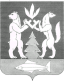 